（A4規格，十頁以上三十頁以下為原則）基隆市政府教育處107學年度辦理精進國民中學及國民小學教學品質計畫國中數學團務運作成效評估報告表基隆市政府教育處107學年度辦理精進國民中學及國民小學教學品質計畫國中數學團務運作成效評估報告表基隆市政府教育處107學年度辦理精進國民中學及國民小學教學品質計畫國中數學團務運作成效評估報告表基隆市政府教育處107學年度辦理精進國民中學及國民小學教學品質計畫國中數學團務運作成效評估報告表基隆市政府教育處107學年度辦理精進國民中學及國民小學教學品質計畫國中數學團務運作成效評估報告表基隆市政府教育處107學年度辦理精進國民中學及國民小學教學品質計畫國中數學團務運作成效評估報告表基隆市政府教育處107學年度辦理精進國民中學及國民小學教學品質計畫國中數學團務運作成效評估報告表基隆市政府教育處107學年度辦理精進國民中學及國民小學教學品質計畫國中數學團務運作成效評估報告表基隆市政府教育處107學年度辦理精進國民中學及國民小學教學品質計畫國中數學團務運作成效評估報告表基隆市政府教育處107學年度辦理精進國民中學及國民小學教學品質計畫國中數學團務運作成效評估報告表基隆市政府教育處107學年度辦理精進國民中學及國民小學教學品質計畫國中數學團務運作成效評估報告表基隆市政府教育處107學年度辦理精進國民中學及國民小學教學品質計畫國中數學團務運作成效評估報告表基隆市政府教育處107學年度辦理精進國民中學及國民小學教學品質計畫國中數學團務運作成效評估報告表基隆市政府教育處107學年度辦理精進國民中學及國民小學教學品質計畫國中數學團務運作成效評估報告表基隆市政府教育處107學年度辦理精進國民中學及國民小學教學品質計畫國中數學團務運作成效評估報告表基隆市政府教育處107學年度辦理精進國民中學及國民小學教學品質計畫國中數學團務運作成效評估報告表基隆市政府教育處107學年度辦理精進國民中學及國民小學教學品質計畫國中數學團務運作成效評估報告表領域名稱領域名稱國中數學國中數學國中數學國中數學執行期間執行期間10708011070801填表人員填表人員填表人員填表人員張正勤張正勤張正勤領域名稱領域名稱國中數學國中數學國中數學國中數學執行期間執行期間10807311080731填表時間填表時間填表時間填表時間108101010810101081010前言前言    精進計畫推動已逾10年，在不斷與時俱進推陳出新下，中小學教育已漸漸從教師本位轉而為學生學習本位，典範轉移下也帶動本團課程與教學輔導的創新與變革。自106年起，本團嘗試以「深化教師教學專業」為精進計畫的核心，也成為團務計畫推動的重點，透過產出型與奠基進教室的型態，冀能轉移教師增能後的能量落實於課堂實踐，並配合調整輔導團到校輔導與教學觀摩，從共同備課、公開觀課到共同議課的歷程，將社群的運作扣緊課程與教學，回歸學生學習為以主體的教育本質，期待本團能將領域議題課程與教學的內涵，深化在學校不同層級的運作與課堂實踐上。    精進計畫推動已逾10年，在不斷與時俱進推陳出新下，中小學教育已漸漸從教師本位轉而為學生學習本位，典範轉移下也帶動本團課程與教學輔導的創新與變革。自106年起，本團嘗試以「深化教師教學專業」為精進計畫的核心，也成為團務計畫推動的重點，透過產出型與奠基進教室的型態，冀能轉移教師增能後的能量落實於課堂實踐，並配合調整輔導團到校輔導與教學觀摩，從共同備課、公開觀課到共同議課的歷程，將社群的運作扣緊課程與教學，回歸學生學習為以主體的教育本質，期待本團能將領域議題課程與教學的內涵，深化在學校不同層級的運作與課堂實踐上。    精進計畫推動已逾10年，在不斷與時俱進推陳出新下，中小學教育已漸漸從教師本位轉而為學生學習本位，典範轉移下也帶動本團課程與教學輔導的創新與變革。自106年起，本團嘗試以「深化教師教學專業」為精進計畫的核心，也成為團務計畫推動的重點，透過產出型與奠基進教室的型態，冀能轉移教師增能後的能量落實於課堂實踐，並配合調整輔導團到校輔導與教學觀摩，從共同備課、公開觀課到共同議課的歷程，將社群的運作扣緊課程與教學，回歸學生學習為以主體的教育本質，期待本團能將領域議題課程與教學的內涵，深化在學校不同層級的運作與課堂實踐上。    精進計畫推動已逾10年，在不斷與時俱進推陳出新下，中小學教育已漸漸從教師本位轉而為學生學習本位，典範轉移下也帶動本團課程與教學輔導的創新與變革。自106年起，本團嘗試以「深化教師教學專業」為精進計畫的核心，也成為團務計畫推動的重點，透過產出型與奠基進教室的型態，冀能轉移教師增能後的能量落實於課堂實踐，並配合調整輔導團到校輔導與教學觀摩，從共同備課、公開觀課到共同議課的歷程，將社群的運作扣緊課程與教學，回歸學生學習為以主體的教育本質，期待本團能將領域議題課程與教學的內涵，深化在學校不同層級的運作與課堂實踐上。    精進計畫推動已逾10年，在不斷與時俱進推陳出新下，中小學教育已漸漸從教師本位轉而為學生學習本位，典範轉移下也帶動本團課程與教學輔導的創新與變革。自106年起，本團嘗試以「深化教師教學專業」為精進計畫的核心，也成為團務計畫推動的重點，透過產出型與奠基進教室的型態，冀能轉移教師增能後的能量落實於課堂實踐，並配合調整輔導團到校輔導與教學觀摩，從共同備課、公開觀課到共同議課的歷程，將社群的運作扣緊課程與教學，回歸學生學習為以主體的教育本質，期待本團能將領域議題課程與教學的內涵，深化在學校不同層級的運作與課堂實踐上。    精進計畫推動已逾10年，在不斷與時俱進推陳出新下，中小學教育已漸漸從教師本位轉而為學生學習本位，典範轉移下也帶動本團課程與教學輔導的創新與變革。自106年起，本團嘗試以「深化教師教學專業」為精進計畫的核心，也成為團務計畫推動的重點，透過產出型與奠基進教室的型態，冀能轉移教師增能後的能量落實於課堂實踐，並配合調整輔導團到校輔導與教學觀摩，從共同備課、公開觀課到共同議課的歷程，將社群的運作扣緊課程與教學，回歸學生學習為以主體的教育本質，期待本團能將領域議題課程與教學的內涵，深化在學校不同層級的運作與課堂實踐上。    精進計畫推動已逾10年，在不斷與時俱進推陳出新下，中小學教育已漸漸從教師本位轉而為學生學習本位，典範轉移下也帶動本團課程與教學輔導的創新與變革。自106年起，本團嘗試以「深化教師教學專業」為精進計畫的核心，也成為團務計畫推動的重點，透過產出型與奠基進教室的型態，冀能轉移教師增能後的能量落實於課堂實踐，並配合調整輔導團到校輔導與教學觀摩，從共同備課、公開觀課到共同議課的歷程，將社群的運作扣緊課程與教學，回歸學生學習為以主體的教育本質，期待本團能將領域議題課程與教學的內涵，深化在學校不同層級的運作與課堂實踐上。    精進計畫推動已逾10年，在不斷與時俱進推陳出新下，中小學教育已漸漸從教師本位轉而為學生學習本位，典範轉移下也帶動本團課程與教學輔導的創新與變革。自106年起，本團嘗試以「深化教師教學專業」為精進計畫的核心，也成為團務計畫推動的重點，透過產出型與奠基進教室的型態，冀能轉移教師增能後的能量落實於課堂實踐，並配合調整輔導團到校輔導與教學觀摩，從共同備課、公開觀課到共同議課的歷程，將社群的運作扣緊課程與教學，回歸學生學習為以主體的教育本質，期待本團能將領域議題課程與教學的內涵，深化在學校不同層級的運作與課堂實踐上。    精進計畫推動已逾10年，在不斷與時俱進推陳出新下，中小學教育已漸漸從教師本位轉而為學生學習本位，典範轉移下也帶動本團課程與教學輔導的創新與變革。自106年起，本團嘗試以「深化教師教學專業」為精進計畫的核心，也成為團務計畫推動的重點，透過產出型與奠基進教室的型態，冀能轉移教師增能後的能量落實於課堂實踐，並配合調整輔導團到校輔導與教學觀摩，從共同備課、公開觀課到共同議課的歷程，將社群的運作扣緊課程與教學，回歸學生學習為以主體的教育本質，期待本團能將領域議題課程與教學的內涵，深化在學校不同層級的運作與課堂實踐上。    精進計畫推動已逾10年，在不斷與時俱進推陳出新下，中小學教育已漸漸從教師本位轉而為學生學習本位，典範轉移下也帶動本團課程與教學輔導的創新與變革。自106年起，本團嘗試以「深化教師教學專業」為精進計畫的核心，也成為團務計畫推動的重點，透過產出型與奠基進教室的型態，冀能轉移教師增能後的能量落實於課堂實踐，並配合調整輔導團到校輔導與教學觀摩，從共同備課、公開觀課到共同議課的歷程，將社群的運作扣緊課程與教學，回歸學生學習為以主體的教育本質，期待本團能將領域議題課程與教學的內涵，深化在學校不同層級的運作與課堂實踐上。    精進計畫推動已逾10年，在不斷與時俱進推陳出新下，中小學教育已漸漸從教師本位轉而為學生學習本位，典範轉移下也帶動本團課程與教學輔導的創新與變革。自106年起，本團嘗試以「深化教師教學專業」為精進計畫的核心，也成為團務計畫推動的重點，透過產出型與奠基進教室的型態，冀能轉移教師增能後的能量落實於課堂實踐，並配合調整輔導團到校輔導與教學觀摩，從共同備課、公開觀課到共同議課的歷程，將社群的運作扣緊課程與教學，回歸學生學習為以主體的教育本質，期待本團能將領域議題課程與教學的內涵，深化在學校不同層級的運作與課堂實踐上。    精進計畫推動已逾10年，在不斷與時俱進推陳出新下，中小學教育已漸漸從教師本位轉而為學生學習本位，典範轉移下也帶動本團課程與教學輔導的創新與變革。自106年起，本團嘗試以「深化教師教學專業」為精進計畫的核心，也成為團務計畫推動的重點，透過產出型與奠基進教室的型態，冀能轉移教師增能後的能量落實於課堂實踐，並配合調整輔導團到校輔導與教學觀摩，從共同備課、公開觀課到共同議課的歷程，將社群的運作扣緊課程與教學，回歸學生學習為以主體的教育本質，期待本團能將領域議題課程與教學的內涵，深化在學校不同層級的運作與課堂實踐上。    精進計畫推動已逾10年，在不斷與時俱進推陳出新下，中小學教育已漸漸從教師本位轉而為學生學習本位，典範轉移下也帶動本團課程與教學輔導的創新與變革。自106年起，本團嘗試以「深化教師教學專業」為精進計畫的核心，也成為團務計畫推動的重點，透過產出型與奠基進教室的型態，冀能轉移教師增能後的能量落實於課堂實踐，並配合調整輔導團到校輔導與教學觀摩，從共同備課、公開觀課到共同議課的歷程，將社群的運作扣緊課程與教學，回歸學生學習為以主體的教育本質，期待本團能將領域議題課程與教學的內涵，深化在學校不同層級的運作與課堂實踐上。    精進計畫推動已逾10年，在不斷與時俱進推陳出新下，中小學教育已漸漸從教師本位轉而為學生學習本位，典範轉移下也帶動本團課程與教學輔導的創新與變革。自106年起，本團嘗試以「深化教師教學專業」為精進計畫的核心，也成為團務計畫推動的重點，透過產出型與奠基進教室的型態，冀能轉移教師增能後的能量落實於課堂實踐，並配合調整輔導團到校輔導與教學觀摩，從共同備課、公開觀課到共同議課的歷程，將社群的運作扣緊課程與教學，回歸學生學習為以主體的教育本質，期待本團能將領域議題課程與教學的內涵，深化在學校不同層級的運作與課堂實踐上。    精進計畫推動已逾10年，在不斷與時俱進推陳出新下，中小學教育已漸漸從教師本位轉而為學生學習本位，典範轉移下也帶動本團課程與教學輔導的創新與變革。自106年起，本團嘗試以「深化教師教學專業」為精進計畫的核心，也成為團務計畫推動的重點，透過產出型與奠基進教室的型態，冀能轉移教師增能後的能量落實於課堂實踐，並配合調整輔導團到校輔導與教學觀摩，從共同備課、公開觀課到共同議課的歷程，將社群的運作扣緊課程與教學，回歸學生學習為以主體的教育本質，期待本團能將領域議題課程與教學的內涵，深化在學校不同層級的運作與課堂實踐上。量化分析量化分析量化分析量化分析量化分析量化分析量化分析量化分析量化分析量化分析量化分析量化分析量化分析量化分析量化分析量化分析量化分析經費核撥數經費核撥數經費核撥數經費核撥數10,000結餘數結餘數結餘數結餘數800800執行率執行率執行率執行率99.299.2專業成長活動場次數量專業成長活動場次數量專業成長活動場次數量專業成長活動場次數量21總參加人數總參加人數總參加人數總參加人數571571571571571571571571到校輔導次數到校輔導次數到校輔導次數到校輔導次數3示範教學次數示範教學次數示範教學次數示範教學次數666教材與示例研發之件數教材與示例研發之件數教材與示例研發之件數教材與示例研發之件數0滿意度達80％以上場次滿意度達80％以上場次滿意度達80％以上場次滿意度達80％以上場次21滿意度未達80％以上場次滿意度未達80％以上場次滿意度未達80％以上場次滿意度未達80％以上場次00000000各場次內容說明與質性分析各場次內容說明與質性分析各場次內容說明與質性分析各場次內容說明與質性分析各場次內容說明與質性分析各場次內容說明與質性分析各場次內容說明與質性分析各場次內容說明與質性分析各場次內容說明與質性分析各場次內容說明與質性分析各場次內容說明與質性分析各場次內容說明與質性分析各場次內容說明與質性分析各場次內容說明與質性分析各場次內容說明與質性分析各場次內容說明與質性分析各場次內容說明與質性分析子計畫一研習名稱領域召集人座談領域召集人座談領域召集人座談領域召集人座談領域召集人座談領域召集人座談領域召集人座談領域召集人座談領域召集人座談領域召集人座談領域召集人座談領域召集人座談領域召集人座談領域召集人座談領域召集人座談子計畫一內容概況辦理日期辦理日期辦理日期107/09/05、108/03/06107/09/05、108/03/06107/09/05、108/03/06107/09/05、108/03/06107/09/05、108/03/06107/09/05、108/03/06107/09/05、108/03/06107/09/05、108/03/06107/09/05、108/03/06107/09/05、108/03/06107/09/05、108/03/06107/09/05、108/03/06子計畫一內容概況辦理地點辦理地點辦理地點南榮國中會議室南榮國中會議室南榮國中會議室南榮國中會議室南榮國中會議室南榮國中會議室南榮國中會議室南榮國中會議室南榮國中會議室南榮國中會議室南榮國中會議室南榮國中會議室子計畫一內容概況研習對象研習對象研習對象國中數學輔導團員及各國中數學領域召集人國中數學輔導團員及各國中數學領域召集人國中數學輔導團員及各國中數學領域召集人國中數學輔導團員及各國中數學領域召集人國中數學輔導團員及各國中數學領域召集人國中數學輔導團員及各國中數學領域召集人國中數學輔導團員及各國中數學領域召集人國中數學輔導團員及各國中數學領域召集人國中數學輔導團員及各國中數學領域召集人國中數學輔導團員及各國中數學領域召集人國中數學輔導團員及各國中數學領域召集人國中數學輔導團員及各國中數學領域召集人子計畫一內容概況實施方式實施方式實施方式座談與專題講演座談與專題講演座談與專題講演座談與專題講演座談與專題講演座談與專題講演座談與專題講演座談與專題講演座談與專題講演座談與專題講演座談與專題講演座談與專題講演子計畫一內容概況參與總人數參與總人數參與總人數21+22=4321+22=4321+22=4321+22=4321+22=4321+22=4321+22=4321+22=4321+22=4321+22=4321+22=4321+22=43子計畫一預期效益輔導團於每學期期初辦理各校領召巡迴座談會，給予各校數學領域召集人該學期各項活動及研習規劃行事曆，同時針對現行教育議題及教學策略舉行增能研習，期待領召能到各校發芽生根，並暸解及討論各校領域小組運作現況進行，對各校領域召集人做問卷調查，蒐集各校之研習需求作為新年度活動規劃的方向。108年3月第一次領召座談會，向各校領召說明「減C計畫」、「生根計畫」，讓領召確切的體會其重要性與必要性，將教育政策轉化。輔導團於每學期期初辦理各校領召巡迴座談會，給予各校數學領域召集人該學期各項活動及研習規劃行事曆，同時針對現行教育議題及教學策略舉行增能研習，期待領召能到各校發芽生根，並暸解及討論各校領域小組運作現況進行，對各校領域召集人做問卷調查，蒐集各校之研習需求作為新年度活動規劃的方向。108年3月第一次領召座談會，向各校領召說明「減C計畫」、「生根計畫」，讓領召確切的體會其重要性與必要性，將教育政策轉化。輔導團於每學期期初辦理各校領召巡迴座談會，給予各校數學領域召集人該學期各項活動及研習規劃行事曆，同時針對現行教育議題及教學策略舉行增能研習，期待領召能到各校發芽生根，並暸解及討論各校領域小組運作現況進行，對各校領域召集人做問卷調查，蒐集各校之研習需求作為新年度活動規劃的方向。108年3月第一次領召座談會，向各校領召說明「減C計畫」、「生根計畫」，讓領召確切的體會其重要性與必要性，將教育政策轉化。輔導團於每學期期初辦理各校領召巡迴座談會，給予各校數學領域召集人該學期各項活動及研習規劃行事曆，同時針對現行教育議題及教學策略舉行增能研習，期待領召能到各校發芽生根，並暸解及討論各校領域小組運作現況進行，對各校領域召集人做問卷調查，蒐集各校之研習需求作為新年度活動規劃的方向。108年3月第一次領召座談會，向各校領召說明「減C計畫」、「生根計畫」，讓領召確切的體會其重要性與必要性，將教育政策轉化。輔導團於每學期期初辦理各校領召巡迴座談會，給予各校數學領域召集人該學期各項活動及研習規劃行事曆，同時針對現行教育議題及教學策略舉行增能研習，期待領召能到各校發芽生根，並暸解及討論各校領域小組運作現況進行，對各校領域召集人做問卷調查，蒐集各校之研習需求作為新年度活動規劃的方向。108年3月第一次領召座談會，向各校領召說明「減C計畫」、「生根計畫」，讓領召確切的體會其重要性與必要性，將教育政策轉化。輔導團於每學期期初辦理各校領召巡迴座談會，給予各校數學領域召集人該學期各項活動及研習規劃行事曆，同時針對現行教育議題及教學策略舉行增能研習，期待領召能到各校發芽生根，並暸解及討論各校領域小組運作現況進行，對各校領域召集人做問卷調查，蒐集各校之研習需求作為新年度活動規劃的方向。108年3月第一次領召座談會，向各校領召說明「減C計畫」、「生根計畫」，讓領召確切的體會其重要性與必要性，將教育政策轉化。輔導團於每學期期初辦理各校領召巡迴座談會，給予各校數學領域召集人該學期各項活動及研習規劃行事曆，同時針對現行教育議題及教學策略舉行增能研習，期待領召能到各校發芽生根，並暸解及討論各校領域小組運作現況進行，對各校領域召集人做問卷調查，蒐集各校之研習需求作為新年度活動規劃的方向。108年3月第一次領召座談會，向各校領召說明「減C計畫」、「生根計畫」，讓領召確切的體會其重要性與必要性，將教育政策轉化。輔導團於每學期期初辦理各校領召巡迴座談會，給予各校數學領域召集人該學期各項活動及研習規劃行事曆，同時針對現行教育議題及教學策略舉行增能研習，期待領召能到各校發芽生根，並暸解及討論各校領域小組運作現況進行，對各校領域召集人做問卷調查，蒐集各校之研習需求作為新年度活動規劃的方向。108年3月第一次領召座談會，向各校領召說明「減C計畫」、「生根計畫」，讓領召確切的體會其重要性與必要性，將教育政策轉化。輔導團於每學期期初辦理各校領召巡迴座談會，給予各校數學領域召集人該學期各項活動及研習規劃行事曆，同時針對現行教育議題及教學策略舉行增能研習，期待領召能到各校發芽生根，並暸解及討論各校領域小組運作現況進行，對各校領域召集人做問卷調查，蒐集各校之研習需求作為新年度活動規劃的方向。108年3月第一次領召座談會，向各校領召說明「減C計畫」、「生根計畫」，讓領召確切的體會其重要性與必要性，將教育政策轉化。輔導團於每學期期初辦理各校領召巡迴座談會，給予各校數學領域召集人該學期各項活動及研習規劃行事曆，同時針對現行教育議題及教學策略舉行增能研習，期待領召能到各校發芽生根，並暸解及討論各校領域小組運作現況進行，對各校領域召集人做問卷調查，蒐集各校之研習需求作為新年度活動規劃的方向。108年3月第一次領召座談會，向各校領召說明「減C計畫」、「生根計畫」，讓領召確切的體會其重要性與必要性，將教育政策轉化。輔導團於每學期期初辦理各校領召巡迴座談會，給予各校數學領域召集人該學期各項活動及研習規劃行事曆，同時針對現行教育議題及教學策略舉行增能研習，期待領召能到各校發芽生根，並暸解及討論各校領域小組運作現況進行，對各校領域召集人做問卷調查，蒐集各校之研習需求作為新年度活動規劃的方向。108年3月第一次領召座談會，向各校領召說明「減C計畫」、「生根計畫」，讓領召確切的體會其重要性與必要性，將教育政策轉化。輔導團於每學期期初辦理各校領召巡迴座談會，給予各校數學領域召集人該學期各項活動及研習規劃行事曆，同時針對現行教育議題及教學策略舉行增能研習，期待領召能到各校發芽生根，並暸解及討論各校領域小組運作現況進行，對各校領域召集人做問卷調查，蒐集各校之研習需求作為新年度活動規劃的方向。108年3月第一次領召座談會，向各校領召說明「減C計畫」、「生根計畫」，讓領召確切的體會其重要性與必要性，將教育政策轉化。輔導團於每學期期初辦理各校領召巡迴座談會，給予各校數學領域召集人該學期各項活動及研習規劃行事曆，同時針對現行教育議題及教學策略舉行增能研習，期待領召能到各校發芽生根，並暸解及討論各校領域小組運作現況進行，對各校領域召集人做問卷調查，蒐集各校之研習需求作為新年度活動規劃的方向。108年3月第一次領召座談會，向各校領召說明「減C計畫」、「生根計畫」，讓領召確切的體會其重要性與必要性，將教育政策轉化。輔導團於每學期期初辦理各校領召巡迴座談會，給予各校數學領域召集人該學期各項活動及研習規劃行事曆，同時針對現行教育議題及教學策略舉行增能研習，期待領召能到各校發芽生根，並暸解及討論各校領域小組運作現況進行，對各校領域召集人做問卷調查，蒐集各校之研習需求作為新年度活動規劃的方向。108年3月第一次領召座談會，向各校領召說明「減C計畫」、「生根計畫」，讓領召確切的體會其重要性與必要性，將教育政策轉化。輔導團於每學期期初辦理各校領召巡迴座談會，給予各校數學領域召集人該學期各項活動及研習規劃行事曆，同時針對現行教育議題及教學策略舉行增能研習，期待領召能到各校發芽生根，並暸解及討論各校領域小組運作現況進行，對各校領域召集人做問卷調查，蒐集各校之研習需求作為新年度活動規劃的方向。108年3月第一次領召座談會，向各校領召說明「減C計畫」、「生根計畫」，讓領召確切的體會其重要性與必要性，將教育政策轉化。子計畫一評估方式採效益評估問卷，包含授課階段及實踐意願等項目問題。採效益評估問卷，包含授課階段及實踐意願等項目問題。採效益評估問卷，包含授課階段及實踐意願等項目問題。採效益評估問卷，包含授課階段及實踐意願等項目問題。採效益評估問卷，包含授課階段及實踐意願等項目問題。採效益評估問卷，包含授課階段及實踐意願等項目問題。採效益評估問卷，包含授課階段及實踐意願等項目問題。採效益評估問卷，包含授課階段及實踐意願等項目問題。採效益評估問卷，包含授課階段及實踐意願等項目問題。採效益評估問卷，包含授課階段及實踐意願等項目問題。採效益評估問卷，包含授課階段及實踐意願等項目問題。採效益評估問卷，包含授課階段及實踐意願等項目問題。採效益評估問卷，包含授課階段及實踐意願等項目問題。採效益評估問卷，包含授課階段及實踐意願等項目問題。採效益評估問卷，包含授課階段及實踐意願等項目問題。子計畫一評估結果一、講師表現一、講師表現一、講師表現一、講師表現認可及肯定度80%以上。認可及肯定度80%以上。認可及肯定度80%以上。認可及肯定度80%以上。認可及肯定度80%以上。認可及肯定度80%以上。認可及肯定度80%以上。認可及肯定度80%以上。認可及肯定度80%以上。認可及肯定度80%以上。認可及肯定度80%以上。子計畫一評估結果二、接受與理解研習理念與內容。二、接受與理解研習理念與內容。二、接受與理解研習理念與內容。二、接受與理解研習理念與內容。接受及理解度80%以上。接受及理解度80%以上。接受及理解度80%以上。接受及理解度80%以上。接受及理解度80%以上。接受及理解度80%以上。接受及理解度80%以上。接受及理解度80%以上。接受及理解度80%以上。接受及理解度80%以上。接受及理解度80%以上。子計畫一評估結果三、願與同事分享三、願與同事分享三、願與同事分享三、願與同事分享能向同事傳達理念和示範教學技巧達80%以上。能向同事傳達理念和示範教學技巧達80%以上。能向同事傳達理念和示範教學技巧達80%以上。能向同事傳達理念和示範教學技巧達80%以上。能向同事傳達理念和示範教學技巧達80%以上。能向同事傳達理念和示範教學技巧達80%以上。能向同事傳達理念和示範教學技巧達80%以上。能向同事傳達理念和示範教學技巧達80%以上。能向同事傳達理念和示範教學技巧達80%以上。能向同事傳達理念和示範教學技巧達80%以上。能向同事傳達理念和示範教學技巧達80%以上。子計畫一評估結果四、教師反饋與建議四、教師反饋與建議四、教師反饋與建議四、教師反饋與建議1、獲益良多。
2、了解透過減C計畫，並明白可使用的減C方法1、獲益良多。
2、了解透過減C計畫，並明白可使用的減C方法1、獲益良多。
2、了解透過減C計畫，並明白可使用的減C方法1、獲益良多。
2、了解透過減C計畫，並明白可使用的減C方法1、獲益良多。
2、了解透過減C計畫，並明白可使用的減C方法1、獲益良多。
2、了解透過減C計畫，並明白可使用的減C方法1、獲益良多。
2、了解透過減C計畫，並明白可使用的減C方法1、獲益良多。
2、了解透過減C計畫，並明白可使用的減C方法1、獲益良多。
2、了解透過減C計畫，並明白可使用的減C方法1、獲益良多。
2、了解透過減C計畫，並明白可使用的減C方法1、獲益良多。
2、了解透過減C計畫，並明白可使用的減C方法子計畫二研習名稱到校訪視服務到校訪視服務到校訪視服務到校訪視服務到校訪視服務到校訪視服務到校訪視服務到校訪視服務到校訪視服務到校訪視服務到校訪視服務到校訪視服務到校訪視服務到校訪視服務到校訪視服務子計畫二內容概況辦理日期辦理日期辦理日期107/10/17、108/05/08、108/06/05107/10/17、108/05/08、108/06/05107/10/17、108/05/08、108/06/05107/10/17、108/05/08、108/06/05107/10/17、108/05/08、108/06/05107/10/17、108/05/08、108/06/05107/10/17、108/05/08、108/06/05107/10/17、108/05/08、108/06/05107/10/17、108/05/08、108/06/05107/10/17、108/05/08、108/06/05107/10/17、108/05/08、108/06/05107/10/17、108/05/08、108/06/05子計畫二內容概況辦理地點辦理地點辦理地點基隆市-成功國中、正濱國中、南榮國中基隆市-成功國中、正濱國中、南榮國中基隆市-成功國中、正濱國中、南榮國中基隆市-成功國中、正濱國中、南榮國中基隆市-成功國中、正濱國中、南榮國中基隆市-成功國中、正濱國中、南榮國中基隆市-成功國中、正濱國中、南榮國中基隆市-成功國中、正濱國中、南榮國中基隆市-成功國中、正濱國中、南榮國中基隆市-成功國中、正濱國中、南榮國中基隆市-成功國中、正濱國中、南榮國中基隆市-成功國中、正濱國中、南榮國中子計畫二內容概況研習對象研習對象研習對象基隆市國中數學輔導團、該校數學領域教師基隆市國中數學輔導團、該校數學領域教師基隆市國中數學輔導團、該校數學領域教師基隆市國中數學輔導團、該校數學領域教師基隆市國中數學輔導團、該校數學領域教師基隆市國中數學輔導團、該校數學領域教師基隆市國中數學輔導團、該校數學領域教師基隆市國中數學輔導團、該校數學領域教師基隆市國中數學輔導團、該校數學領域教師基隆市國中數學輔導團、該校數學領域教師基隆市國中數學輔導團、該校數學領域教師基隆市國中數學輔導團、該校數學領域教師子計畫二內容概況實施方式實施方式實施方式分享、實作與討論分享、實作與討論分享、實作與討論分享、實作與討論分享、實作與討論分享、實作與討論分享、實作與討論分享、實作與討論分享、實作與討論分享、實作與討論分享、實作與討論分享、實作與討論子計畫二內容概況參與總人數參與總人數參與總人數12+13+12=3712+13+12=3712+13+12=3712+13+12=3712+13+12=3712+13+12=3712+13+12=3712+13+12=3712+13+12=3712+13+12=3712+13+12=3712+13+12=37子計畫二預期效益地方輔導團在學校參訪過程中，領域召集人分享各校針對學校學力提升計畫、特色活動、特色課程、學校文化…等經驗，持續看見輔導團歷年研習在學校生根發芽，可見三階段輔導機制的成效逐漸展現。直接聽取教師最直接的建議及需求，作為未來調整團務方針之參考。地方輔導團在學校參訪過程中，領域召集人分享各校針對學校學力提升計畫、特色活動、特色課程、學校文化…等經驗，持續看見輔導團歷年研習在學校生根發芽，可見三階段輔導機制的成效逐漸展現。直接聽取教師最直接的建議及需求，作為未來調整團務方針之參考。地方輔導團在學校參訪過程中，領域召集人分享各校針對學校學力提升計畫、特色活動、特色課程、學校文化…等經驗，持續看見輔導團歷年研習在學校生根發芽，可見三階段輔導機制的成效逐漸展現。直接聽取教師最直接的建議及需求，作為未來調整團務方針之參考。地方輔導團在學校參訪過程中，領域召集人分享各校針對學校學力提升計畫、特色活動、特色課程、學校文化…等經驗，持續看見輔導團歷年研習在學校生根發芽，可見三階段輔導機制的成效逐漸展現。直接聽取教師最直接的建議及需求，作為未來調整團務方針之參考。地方輔導團在學校參訪過程中，領域召集人分享各校針對學校學力提升計畫、特色活動、特色課程、學校文化…等經驗，持續看見輔導團歷年研習在學校生根發芽，可見三階段輔導機制的成效逐漸展現。直接聽取教師最直接的建議及需求，作為未來調整團務方針之參考。地方輔導團在學校參訪過程中，領域召集人分享各校針對學校學力提升計畫、特色活動、特色課程、學校文化…等經驗，持續看見輔導團歷年研習在學校生根發芽，可見三階段輔導機制的成效逐漸展現。直接聽取教師最直接的建議及需求，作為未來調整團務方針之參考。地方輔導團在學校參訪過程中，領域召集人分享各校針對學校學力提升計畫、特色活動、特色課程、學校文化…等經驗，持續看見輔導團歷年研習在學校生根發芽，可見三階段輔導機制的成效逐漸展現。直接聽取教師最直接的建議及需求，作為未來調整團務方針之參考。地方輔導團在學校參訪過程中，領域召集人分享各校針對學校學力提升計畫、特色活動、特色課程、學校文化…等經驗，持續看見輔導團歷年研習在學校生根發芽，可見三階段輔導機制的成效逐漸展現。直接聽取教師最直接的建議及需求，作為未來調整團務方針之參考。地方輔導團在學校參訪過程中，領域召集人分享各校針對學校學力提升計畫、特色活動、特色課程、學校文化…等經驗，持續看見輔導團歷年研習在學校生根發芽，可見三階段輔導機制的成效逐漸展現。直接聽取教師最直接的建議及需求，作為未來調整團務方針之參考。地方輔導團在學校參訪過程中，領域召集人分享各校針對學校學力提升計畫、特色活動、特色課程、學校文化…等經驗，持續看見輔導團歷年研習在學校生根發芽，可見三階段輔導機制的成效逐漸展現。直接聽取教師最直接的建議及需求，作為未來調整團務方針之參考。地方輔導團在學校參訪過程中，領域召集人分享各校針對學校學力提升計畫、特色活動、特色課程、學校文化…等經驗，持續看見輔導團歷年研習在學校生根發芽，可見三階段輔導機制的成效逐漸展現。直接聽取教師最直接的建議及需求，作為未來調整團務方針之參考。地方輔導團在學校參訪過程中，領域召集人分享各校針對學校學力提升計畫、特色活動、特色課程、學校文化…等經驗，持續看見輔導團歷年研習在學校生根發芽，可見三階段輔導機制的成效逐漸展現。直接聽取教師最直接的建議及需求，作為未來調整團務方針之參考。地方輔導團在學校參訪過程中，領域召集人分享各校針對學校學力提升計畫、特色活動、特色課程、學校文化…等經驗，持續看見輔導團歷年研習在學校生根發芽，可見三階段輔導機制的成效逐漸展現。直接聽取教師最直接的建議及需求，作為未來調整團務方針之參考。地方輔導團在學校參訪過程中，領域召集人分享各校針對學校學力提升計畫、特色活動、特色課程、學校文化…等經驗，持續看見輔導團歷年研習在學校生根發芽，可見三階段輔導機制的成效逐漸展現。直接聽取教師最直接的建議及需求，作為未來調整團務方針之參考。地方輔導團在學校參訪過程中，領域召集人分享各校針對學校學力提升計畫、特色活動、特色課程、學校文化…等經驗，持續看見輔導團歷年研習在學校生根發芽，可見三階段輔導機制的成效逐漸展現。直接聽取教師最直接的建議及需求，作為未來調整團務方針之參考。子計畫二評估方式採效益評估問卷，包含授課階段及實踐意願等項目問題。採效益評估問卷，包含授課階段及實踐意願等項目問題。採效益評估問卷，包含授課階段及實踐意願等項目問題。採效益評估問卷，包含授課階段及實踐意願等項目問題。採效益評估問卷，包含授課階段及實踐意願等項目問題。採效益評估問卷，包含授課階段及實踐意願等項目問題。採效益評估問卷，包含授課階段及實踐意願等項目問題。採效益評估問卷，包含授課階段及實踐意願等項目問題。採效益評估問卷，包含授課階段及實踐意願等項目問題。採效益評估問卷，包含授課階段及實踐意願等項目問題。採效益評估問卷，包含授課階段及實踐意願等項目問題。採效益評估問卷，包含授課階段及實踐意願等項目問題。採效益評估問卷，包含授課階段及實踐意願等項目問題。採效益評估問卷，包含授課階段及實踐意願等項目問題。採效益評估問卷，包含授課階段及實踐意願等項目問題。子計畫二評估結果一、講師表現一、講師表現一、講師表現一、講師表現認可及肯定度80%以上。認可及肯定度80%以上。認可及肯定度80%以上。認可及肯定度80%以上。認可及肯定度80%以上。認可及肯定度80%以上。認可及肯定度80%以上。認可及肯定度80%以上。認可及肯定度80%以上。認可及肯定度80%以上。認可及肯定度80%以上。子計畫二評估結果二、接受與理解研習理念與內容。二、接受與理解研習理念與內容。二、接受與理解研習理念與內容。二、接受與理解研習理念與內容。接受及理解度80%以上。接受及理解度80%以上。接受及理解度80%以上。接受及理解度80%以上。接受及理解度80%以上。接受及理解度80%以上。接受及理解度80%以上。接受及理解度80%以上。接受及理解度80%以上。接受及理解度80%以上。接受及理解度80%以上。子計畫二評估結果三、專業增能效果三、專業增能效果三、專業增能效果三、專業增能效果團員分享、評斷及帶領教師進行共備、觀、議課能力皆有提升。團員分享、評斷及帶領教師進行共備、觀、議課能力皆有提升。團員分享、評斷及帶領教師進行共備、觀、議課能力皆有提升。團員分享、評斷及帶領教師進行共備、觀、議課能力皆有提升。團員分享、評斷及帶領教師進行共備、觀、議課能力皆有提升。團員分享、評斷及帶領教師進行共備、觀、議課能力皆有提升。團員分享、評斷及帶領教師進行共備、觀、議課能力皆有提升。團員分享、評斷及帶領教師進行共備、觀、議課能力皆有提升。團員分享、評斷及帶領教師進行共備、觀、議課能力皆有提升。團員分享、評斷及帶領教師進行共備、觀、議課能力皆有提升。團員分享、評斷及帶領教師進行共備、觀、議課能力皆有提升。子計畫二評估結果四、團員反饋與建議四、團員反饋與建議四、團員反饋與建議四、團員反饋與建議1、更深入反思共備觀議課的目的。
2、共備觀議課的目的不是要一場教學觀摩。3、委婉的回饋，是讓老師更能接受的技巧。4、讓我們對12年國教總綱有更深刻的了解1、更深入反思共備觀議課的目的。
2、共備觀議課的目的不是要一場教學觀摩。3、委婉的回饋，是讓老師更能接受的技巧。4、讓我們對12年國教總綱有更深刻的了解1、更深入反思共備觀議課的目的。
2、共備觀議課的目的不是要一場教學觀摩。3、委婉的回饋，是讓老師更能接受的技巧。4、讓我們對12年國教總綱有更深刻的了解1、更深入反思共備觀議課的目的。
2、共備觀議課的目的不是要一場教學觀摩。3、委婉的回饋，是讓老師更能接受的技巧。4、讓我們對12年國教總綱有更深刻的了解1、更深入反思共備觀議課的目的。
2、共備觀議課的目的不是要一場教學觀摩。3、委婉的回饋，是讓老師更能接受的技巧。4、讓我們對12年國教總綱有更深刻的了解1、更深入反思共備觀議課的目的。
2、共備觀議課的目的不是要一場教學觀摩。3、委婉的回饋，是讓老師更能接受的技巧。4、讓我們對12年國教總綱有更深刻的了解1、更深入反思共備觀議課的目的。
2、共備觀議課的目的不是要一場教學觀摩。3、委婉的回饋，是讓老師更能接受的技巧。4、讓我們對12年國教總綱有更深刻的了解1、更深入反思共備觀議課的目的。
2、共備觀議課的目的不是要一場教學觀摩。3、委婉的回饋，是讓老師更能接受的技巧。4、讓我們對12年國教總綱有更深刻的了解1、更深入反思共備觀議課的目的。
2、共備觀議課的目的不是要一場教學觀摩。3、委婉的回饋，是讓老師更能接受的技巧。4、讓我們對12年國教總綱有更深刻的了解1、更深入反思共備觀議課的目的。
2、共備觀議課的目的不是要一場教學觀摩。3、委婉的回饋，是讓老師更能接受的技巧。4、讓我們對12年國教總綱有更深刻的了解1、更深入反思共備觀議課的目的。
2、共備觀議課的目的不是要一場教學觀摩。3、委婉的回饋，是讓老師更能接受的技巧。4、讓我們對12年國教總綱有更深刻的了解子計畫三研習名稱數學奠基與探究教學工作坊數學奠基與探究教學工作坊數學奠基與探究教學工作坊數學奠基與探究教學工作坊數學奠基與探究教學工作坊數學奠基與探究教學工作坊數學奠基與探究教學工作坊數學奠基與探究教學工作坊數學奠基與探究教學工作坊數學奠基與探究教學工作坊數學奠基與探究教學工作坊數學奠基與探究教學工作坊數學奠基與探究教學工作坊數學奠基與探究教學工作坊數學奠基與探究教學工作坊子計畫三內容概況辦理日期辦理日期辦理日期107/11/07、107/11/14、107/12/05107/11/07、107/11/14、107/12/05107/11/07、107/11/14、107/12/05107/11/07、107/11/14、107/12/05107/11/07、107/11/14、107/12/05107/11/07、107/11/14、107/12/05107/11/07、107/11/14、107/12/05107/11/07、107/11/14、107/12/05107/11/07、107/11/14、107/12/05107/11/07、107/11/14、107/12/05107/11/07、107/11/14、107/12/05107/11/07、107/11/14、107/12/05子計畫三內容概況辦理地點辦理地點辦理地點基隆市教師研習中心基隆市教師研習中心基隆市教師研習中心基隆市教師研習中心基隆市教師研習中心基隆市教師研習中心基隆市教師研習中心基隆市教師研習中心基隆市教師研習中心基隆市教師研習中心基隆市教師研習中心基隆市教師研習中心子計畫三內容概況研習對象研習對象研習對象基隆市國中數學輔導團、國中數學領域教師基隆市國中數學輔導團、國中數學領域教師基隆市國中數學輔導團、國中數學領域教師基隆市國中數學輔導團、國中數學領域教師基隆市國中數學輔導團、國中數學領域教師基隆市國中數學輔導團、國中數學領域教師基隆市國中數學輔導團、國中數學領域教師基隆市國中數學輔導團、國中數學領域教師基隆市國中數學輔導團、國中數學領域教師基隆市國中數學輔導團、國中數學領域教師基隆市國中數學輔導團、國中數學領域教師基隆市國中數學輔導團、國中數學領域教師子計畫三內容概況實施方式實施方式實施方式講座與實作講座與實作講座與實作講座與實作講座與實作講座與實作講座與實作講座與實作講座與實作講座與實作講座與實作講座與實作子計畫三內容概況參與總人數參與總人數參與總人數24+33+27=8424+33+27=8424+33+27=8424+33+27=8424+33+27=8424+33+27=8424+33+27=8424+33+27=8424+33+27=8424+33+27=8424+33+27=8424+33+27=84子計畫三預期效益本系列工作坊針對課程、教學、行動研究、數學探究等內容與議題進行討論。此系列研習在教學現場實用性很高，能將課程與議題轉化為知能。如何引起學生的學習動機並能讓動機持續在學習的過程，需要靠老師在課程設計上多一些亮點，多參考他人的好點子，可以應用在自己的課堂上。結合教育部數學亮點基地計畫。本系列工作坊針對課程、教學、行動研究、數學探究等內容與議題進行討論。此系列研習在教學現場實用性很高，能將課程與議題轉化為知能。如何引起學生的學習動機並能讓動機持續在學習的過程，需要靠老師在課程設計上多一些亮點，多參考他人的好點子，可以應用在自己的課堂上。結合教育部數學亮點基地計畫。本系列工作坊針對課程、教學、行動研究、數學探究等內容與議題進行討論。此系列研習在教學現場實用性很高，能將課程與議題轉化為知能。如何引起學生的學習動機並能讓動機持續在學習的過程，需要靠老師在課程設計上多一些亮點，多參考他人的好點子，可以應用在自己的課堂上。結合教育部數學亮點基地計畫。本系列工作坊針對課程、教學、行動研究、數學探究等內容與議題進行討論。此系列研習在教學現場實用性很高，能將課程與議題轉化為知能。如何引起學生的學習動機並能讓動機持續在學習的過程，需要靠老師在課程設計上多一些亮點，多參考他人的好點子，可以應用在自己的課堂上。結合教育部數學亮點基地計畫。本系列工作坊針對課程、教學、行動研究、數學探究等內容與議題進行討論。此系列研習在教學現場實用性很高，能將課程與議題轉化為知能。如何引起學生的學習動機並能讓動機持續在學習的過程，需要靠老師在課程設計上多一些亮點，多參考他人的好點子，可以應用在自己的課堂上。結合教育部數學亮點基地計畫。本系列工作坊針對課程、教學、行動研究、數學探究等內容與議題進行討論。此系列研習在教學現場實用性很高，能將課程與議題轉化為知能。如何引起學生的學習動機並能讓動機持續在學習的過程，需要靠老師在課程設計上多一些亮點，多參考他人的好點子，可以應用在自己的課堂上。結合教育部數學亮點基地計畫。本系列工作坊針對課程、教學、行動研究、數學探究等內容與議題進行討論。此系列研習在教學現場實用性很高，能將課程與議題轉化為知能。如何引起學生的學習動機並能讓動機持續在學習的過程，需要靠老師在課程設計上多一些亮點，多參考他人的好點子，可以應用在自己的課堂上。結合教育部數學亮點基地計畫。本系列工作坊針對課程、教學、行動研究、數學探究等內容與議題進行討論。此系列研習在教學現場實用性很高，能將課程與議題轉化為知能。如何引起學生的學習動機並能讓動機持續在學習的過程，需要靠老師在課程設計上多一些亮點，多參考他人的好點子，可以應用在自己的課堂上。結合教育部數學亮點基地計畫。本系列工作坊針對課程、教學、行動研究、數學探究等內容與議題進行討論。此系列研習在教學現場實用性很高，能將課程與議題轉化為知能。如何引起學生的學習動機並能讓動機持續在學習的過程，需要靠老師在課程設計上多一些亮點，多參考他人的好點子，可以應用在自己的課堂上。結合教育部數學亮點基地計畫。本系列工作坊針對課程、教學、行動研究、數學探究等內容與議題進行討論。此系列研習在教學現場實用性很高，能將課程與議題轉化為知能。如何引起學生的學習動機並能讓動機持續在學習的過程，需要靠老師在課程設計上多一些亮點，多參考他人的好點子，可以應用在自己的課堂上。結合教育部數學亮點基地計畫。本系列工作坊針對課程、教學、行動研究、數學探究等內容與議題進行討論。此系列研習在教學現場實用性很高，能將課程與議題轉化為知能。如何引起學生的學習動機並能讓動機持續在學習的過程，需要靠老師在課程設計上多一些亮點，多參考他人的好點子，可以應用在自己的課堂上。結合教育部數學亮點基地計畫。本系列工作坊針對課程、教學、行動研究、數學探究等內容與議題進行討論。此系列研習在教學現場實用性很高，能將課程與議題轉化為知能。如何引起學生的學習動機並能讓動機持續在學習的過程，需要靠老師在課程設計上多一些亮點，多參考他人的好點子，可以應用在自己的課堂上。結合教育部數學亮點基地計畫。本系列工作坊針對課程、教學、行動研究、數學探究等內容與議題進行討論。此系列研習在教學現場實用性很高，能將課程與議題轉化為知能。如何引起學生的學習動機並能讓動機持續在學習的過程，需要靠老師在課程設計上多一些亮點，多參考他人的好點子，可以應用在自己的課堂上。結合教育部數學亮點基地計畫。本系列工作坊針對課程、教學、行動研究、數學探究等內容與議題進行討論。此系列研習在教學現場實用性很高，能將課程與議題轉化為知能。如何引起學生的學習動機並能讓動機持續在學習的過程，需要靠老師在課程設計上多一些亮點，多參考他人的好點子，可以應用在自己的課堂上。結合教育部數學亮點基地計畫。本系列工作坊針對課程、教學、行動研究、數學探究等內容與議題進行討論。此系列研習在教學現場實用性很高，能將課程與議題轉化為知能。如何引起學生的學習動機並能讓動機持續在學習的過程，需要靠老師在課程設計上多一些亮點，多參考他人的好點子，可以應用在自己的課堂上。結合教育部數學亮點基地計畫。子計畫三評估方式採效益評估問卷，包含授課階段及實踐意願等項目問題。採效益評估問卷，包含授課階段及實踐意願等項目問題。採效益評估問卷，包含授課階段及實踐意願等項目問題。採效益評估問卷，包含授課階段及實踐意願等項目問題。採效益評估問卷，包含授課階段及實踐意願等項目問題。採效益評估問卷，包含授課階段及實踐意願等項目問題。採效益評估問卷，包含授課階段及實踐意願等項目問題。採效益評估問卷，包含授課階段及實踐意願等項目問題。採效益評估問卷，包含授課階段及實踐意願等項目問題。採效益評估問卷，包含授課階段及實踐意願等項目問題。採效益評估問卷，包含授課階段及實踐意願等項目問題。採效益評估問卷，包含授課階段及實踐意願等項目問題。採效益評估問卷，包含授課階段及實踐意願等項目問題。採效益評估問卷，包含授課階段及實踐意願等項目問題。採效益評估問卷，包含授課階段及實踐意願等項目問題。子計畫三評估結果一、講師表現一、講師表現一、講師表現一、講師表現認可及肯定度80%以上。認可及肯定度80%以上。認可及肯定度80%以上。認可及肯定度80%以上。認可及肯定度80%以上。認可及肯定度80%以上。認可及肯定度80%以上。認可及肯定度80%以上。認可及肯定度80%以上。認可及肯定度80%以上。認可及肯定度80%以上。子計畫三內容概況二、接受與理解研習理念與內容。二、接受與理解研習理念與內容。二、接受與理解研習理念與內容。二、接受與理解研習理念與內容。接受及理解度80%以上。接受及理解度80%以上。接受及理解度80%以上。接受及理解度80%以上。接受及理解度80%以上。接受及理解度80%以上。接受及理解度80%以上。接受及理解度80%以上。接受及理解度80%以上。接受及理解度80%以上。接受及理解度80%以上。子計畫三內容概況三、願與同事分享三、願與同事分享三、願與同事分享三、願與同事分享能向同事傳達理念和示範教學技巧達80%以上。能向同事傳達理念和示範教學技巧達80%以上。能向同事傳達理念和示範教學技巧達80%以上。能向同事傳達理念和示範教學技巧達80%以上。能向同事傳達理念和示範教學技巧達80%以上。能向同事傳達理念和示範教學技巧達80%以上。能向同事傳達理念和示範教學技巧達80%以上。能向同事傳達理念和示範教學技巧達80%以上。能向同事傳達理念和示範教學技巧達80%以上。能向同事傳達理念和示範教學技巧達80%以上。能向同事傳達理念和示範教學技巧達80%以上。子計畫三內容概況四、教師反饋與建議四、教師反饋與建議四、教師反饋與建議四、教師反饋與建議1、感謝提供教具，請多多辦理這樣的研習。2、更了解學生的迷思所在。3、以教具體供具體經驗，比用說的更有效。4、下次能增加在課堂上教學的連結1、感謝提供教具，請多多辦理這樣的研習。2、更了解學生的迷思所在。3、以教具體供具體經驗，比用說的更有效。4、下次能增加在課堂上教學的連結1、感謝提供教具，請多多辦理這樣的研習。2、更了解學生的迷思所在。3、以教具體供具體經驗，比用說的更有效。4、下次能增加在課堂上教學的連結1、感謝提供教具，請多多辦理這樣的研習。2、更了解學生的迷思所在。3、以教具體供具體經驗，比用說的更有效。4、下次能增加在課堂上教學的連結1、感謝提供教具，請多多辦理這樣的研習。2、更了解學生的迷思所在。3、以教具體供具體經驗，比用說的更有效。4、下次能增加在課堂上教學的連結1、感謝提供教具，請多多辦理這樣的研習。2、更了解學生的迷思所在。3、以教具體供具體經驗，比用說的更有效。4、下次能增加在課堂上教學的連結1、感謝提供教具，請多多辦理這樣的研習。2、更了解學生的迷思所在。3、以教具體供具體經驗，比用說的更有效。4、下次能增加在課堂上教學的連結1、感謝提供教具，請多多辦理這樣的研習。2、更了解學生的迷思所在。3、以教具體供具體經驗，比用說的更有效。4、下次能增加在課堂上教學的連結1、感謝提供教具，請多多辦理這樣的研習。2、更了解學生的迷思所在。3、以教具體供具體經驗，比用說的更有效。4、下次能增加在課堂上教學的連結1、感謝提供教具，請多多辦理這樣的研習。2、更了解學生的迷思所在。3、以教具體供具體經驗，比用說的更有效。4、下次能增加在課堂上教學的連結1、感謝提供教具，請多多辦理這樣的研習。2、更了解學生的迷思所在。3、以教具體供具體經驗，比用說的更有效。4、下次能增加在課堂上教學的連結子計畫四研習名稱多元評量工作坊多元評量工作坊多元評量工作坊多元評量工作坊多元評量工作坊多元評量工作坊多元評量工作坊多元評量工作坊多元評量工作坊多元評量工作坊多元評量工作坊多元評量工作坊多元評量工作坊多元評量工作坊多元評量工作坊子計畫四內容概況辦理日期辦理日期辦理日期108/03/20、108/04/17、108/05/15108/03/20、108/04/17、108/05/15108/03/20、108/04/17、108/05/15108/03/20、108/04/17、108/05/15108/03/20、108/04/17、108/05/15108/03/20、108/04/17、108/05/15108/03/20、108/04/17、108/05/15108/03/20、108/04/17、108/05/15108/03/20、108/04/17、108/05/15108/03/20、108/04/17、108/05/15108/03/20、108/04/17、108/05/15108/03/20、108/04/17、108/05/15子計畫四內容概況辦理地點辦理地點辦理地點基隆市教師研習中心基隆市教師研習中心基隆市教師研習中心基隆市教師研習中心基隆市教師研習中心基隆市教師研習中心基隆市教師研習中心基隆市教師研習中心基隆市教師研習中心基隆市教師研習中心基隆市教師研習中心基隆市教師研習中心子計畫四內容概況研習對象研習對象研習對象基隆市國中數學輔導團、國中數學領域教師基隆市國中數學輔導團、國中數學領域教師基隆市國中數學輔導團、國中數學領域教師基隆市國中數學輔導團、國中數學領域教師基隆市國中數學輔導團、國中數學領域教師基隆市國中數學輔導團、國中數學領域教師基隆市國中數學輔導團、國中數學領域教師基隆市國中數學輔導團、國中數學領域教師基隆市國中數學輔導團、國中數學領域教師基隆市國中數學輔導團、國中數學領域教師基隆市國中數學輔導團、國中數學領域教師基隆市國中數學輔導團、國中數學領域教師子計畫四內容概況實施方式實施方式實施方式講座與實作講座與實作講座與實作講座與實作講座與實作講座與實作講座與實作講座與實作講座與實作講座與實作講座與實作講座與實作子計畫四內容概況參與總人數參與總人數參與總人數29+30+26=8529+30+26=8529+30+26=8529+30+26=8529+30+26=8529+30+26=8529+30+26=8529+30+26=8529+30+26=8529+30+26=8529+30+26=8529+30+26=85子計畫四預期效益利用多元標準工作坊，幫助教師利用此標準瞭解學生的學習表現，進而調整其教學內容、方式，或設計適當的補救教學課程與活動，以協助學生提升其學習品質，達到維繫基本學力、縮減學習成就落差的任務。利用多元標準工作坊，幫助教師利用此標準瞭解學生的學習表現，進而調整其教學內容、方式，或設計適當的補救教學課程與活動，以協助學生提升其學習品質，達到維繫基本學力、縮減學習成就落差的任務。利用多元標準工作坊，幫助教師利用此標準瞭解學生的學習表現，進而調整其教學內容、方式，或設計適當的補救教學課程與活動，以協助學生提升其學習品質，達到維繫基本學力、縮減學習成就落差的任務。利用多元標準工作坊，幫助教師利用此標準瞭解學生的學習表現，進而調整其教學內容、方式，或設計適當的補救教學課程與活動，以協助學生提升其學習品質，達到維繫基本學力、縮減學習成就落差的任務。利用多元標準工作坊，幫助教師利用此標準瞭解學生的學習表現，進而調整其教學內容、方式，或設計適當的補救教學課程與活動，以協助學生提升其學習品質，達到維繫基本學力、縮減學習成就落差的任務。利用多元標準工作坊，幫助教師利用此標準瞭解學生的學習表現，進而調整其教學內容、方式，或設計適當的補救教學課程與活動，以協助學生提升其學習品質，達到維繫基本學力、縮減學習成就落差的任務。利用多元標準工作坊，幫助教師利用此標準瞭解學生的學習表現，進而調整其教學內容、方式，或設計適當的補救教學課程與活動，以協助學生提升其學習品質，達到維繫基本學力、縮減學習成就落差的任務。利用多元標準工作坊，幫助教師利用此標準瞭解學生的學習表現，進而調整其教學內容、方式，或設計適當的補救教學課程與活動，以協助學生提升其學習品質，達到維繫基本學力、縮減學習成就落差的任務。利用多元標準工作坊，幫助教師利用此標準瞭解學生的學習表現，進而調整其教學內容、方式，或設計適當的補救教學課程與活動，以協助學生提升其學習品質，達到維繫基本學力、縮減學習成就落差的任務。利用多元標準工作坊，幫助教師利用此標準瞭解學生的學習表現，進而調整其教學內容、方式，或設計適當的補救教學課程與活動，以協助學生提升其學習品質，達到維繫基本學力、縮減學習成就落差的任務。利用多元標準工作坊，幫助教師利用此標準瞭解學生的學習表現，進而調整其教學內容、方式，或設計適當的補救教學課程與活動，以協助學生提升其學習品質，達到維繫基本學力、縮減學習成就落差的任務。利用多元標準工作坊，幫助教師利用此標準瞭解學生的學習表現，進而調整其教學內容、方式，或設計適當的補救教學課程與活動，以協助學生提升其學習品質，達到維繫基本學力、縮減學習成就落差的任務。利用多元標準工作坊，幫助教師利用此標準瞭解學生的學習表現，進而調整其教學內容、方式，或設計適當的補救教學課程與活動，以協助學生提升其學習品質，達到維繫基本學力、縮減學習成就落差的任務。利用多元標準工作坊，幫助教師利用此標準瞭解學生的學習表現，進而調整其教學內容、方式，或設計適當的補救教學課程與活動，以協助學生提升其學習品質，達到維繫基本學力、縮減學習成就落差的任務。利用多元標準工作坊，幫助教師利用此標準瞭解學生的學習表現，進而調整其教學內容、方式，或設計適當的補救教學課程與活動，以協助學生提升其學習品質，達到維繫基本學力、縮減學習成就落差的任務。子計畫四評估方式採效益評估問卷，包含授課階段及實踐意願等項目問題。採效益評估問卷，包含授課階段及實踐意願等項目問題。採效益評估問卷，包含授課階段及實踐意願等項目問題。採效益評估問卷，包含授課階段及實踐意願等項目問題。採效益評估問卷，包含授課階段及實踐意願等項目問題。採效益評估問卷，包含授課階段及實踐意願等項目問題。採效益評估問卷，包含授課階段及實踐意願等項目問題。採效益評估問卷，包含授課階段及實踐意願等項目問題。採效益評估問卷，包含授課階段及實踐意願等項目問題。採效益評估問卷，包含授課階段及實踐意願等項目問題。採效益評估問卷，包含授課階段及實踐意願等項目問題。採效益評估問卷，包含授課階段及實踐意願等項目問題。採效益評估問卷，包含授課階段及實踐意願等項目問題。採效益評估問卷，包含授課階段及實踐意願等項目問題。採效益評估問卷，包含授課階段及實踐意願等項目問題。子計畫四評估結果一、講師表現一、講師表現一、講師表現一、講師表現認可及肯定度80%以上。認可及肯定度80%以上。認可及肯定度80%以上。認可及肯定度80%以上。認可及肯定度80%以上。認可及肯定度80%以上。認可及肯定度80%以上。認可及肯定度80%以上。認可及肯定度80%以上。認可及肯定度80%以上。認可及肯定度80%以上。子計畫四內容概況二、接受與理解研習理念與內容。二、接受與理解研習理念與內容。二、接受與理解研習理念與內容。二、接受與理解研習理念與內容。接受及理解度80%以上。接受及理解度80%以上。接受及理解度80%以上。接受及理解度80%以上。接受及理解度80%以上。接受及理解度80%以上。接受及理解度80%以上。接受及理解度80%以上。接受及理解度80%以上。接受及理解度80%以上。接受及理解度80%以上。子計畫四內容概況三、願與同事分享三、願與同事分享三、願與同事分享三、願與同事分享能向同事傳達理念和示範教學技巧達80%以上。能向同事傳達理念和示範教學技巧達80%以上。能向同事傳達理念和示範教學技巧達80%以上。能向同事傳達理念和示範教學技巧達80%以上。能向同事傳達理念和示範教學技巧達80%以上。能向同事傳達理念和示範教學技巧達80%以上。能向同事傳達理念和示範教學技巧達80%以上。能向同事傳達理念和示範教學技巧達80%以上。能向同事傳達理念和示範教學技巧達80%以上。能向同事傳達理念和示範教學技巧達80%以上。能向同事傳達理念和示範教學技巧達80%以上。子計畫四內容概況四、教師反饋與建議四、教師反饋與建議四、教師反饋與建議四、教師反饋與建議1、了解到素養跟評量間的結合2、了解到評量方式的多元性3、標準本位評量方法的診斷方式很受用1、了解到素養跟評量間的結合2、了解到評量方式的多元性3、標準本位評量方法的診斷方式很受用1、了解到素養跟評量間的結合2、了解到評量方式的多元性3、標準本位評量方法的診斷方式很受用1、了解到素養跟評量間的結合2、了解到評量方式的多元性3、標準本位評量方法的診斷方式很受用1、了解到素養跟評量間的結合2、了解到評量方式的多元性3、標準本位評量方法的診斷方式很受用1、了解到素養跟評量間的結合2、了解到評量方式的多元性3、標準本位評量方法的診斷方式很受用1、了解到素養跟評量間的結合2、了解到評量方式的多元性3、標準本位評量方法的診斷方式很受用1、了解到素養跟評量間的結合2、了解到評量方式的多元性3、標準本位評量方法的診斷方式很受用1、了解到素養跟評量間的結合2、了解到評量方式的多元性3、標準本位評量方法的診斷方式很受用1、了解到素養跟評量間的結合2、了解到評量方式的多元性3、標準本位評量方法的診斷方式很受用1、了解到素養跟評量間的結合2、了解到評量方式的多元性3、標準本位評量方法的診斷方式很受用子計畫五研習名稱數學單元主題精進工作坊數學單元主題精進工作坊數學單元主題精進工作坊數學單元主題精進工作坊數學單元主題精進工作坊數學單元主題精進工作坊數學單元主題精進工作坊數學單元主題精進工作坊數學單元主題精進工作坊數學單元主題精進工作坊數學單元主題精進工作坊數學單元主題精進工作坊數學單元主題精進工作坊數學單元主題精進工作坊數學單元主題精進工作坊子計畫五內容概況辦理日期辦理日期辦理日期107/09/26、107/10/24、107/11/21107/09/26、107/10/24、107/11/21107/09/26、107/10/24、107/11/21107/09/26、107/10/24、107/11/21107/09/26、107/10/24、107/11/21107/09/26、107/10/24、107/11/21107/09/26、107/10/24、107/11/21107/09/26、107/10/24、107/11/21107/09/26、107/10/24、107/11/21107/09/26、107/10/24、107/11/21107/09/26、107/10/24、107/11/21107/09/26、107/10/24、107/11/21子計畫五內容概況辦理地點辦理地點辦理地點基隆市教師研習中心基隆市教師研習中心基隆市教師研習中心基隆市教師研習中心基隆市教師研習中心基隆市教師研習中心基隆市教師研習中心基隆市教師研習中心基隆市教師研習中心基隆市教師研習中心基隆市教師研習中心基隆市教師研習中心子計畫五內容概況研習對象研習對象研習對象基隆市國中數學輔導團、國中數學領域教師基隆市國中數學輔導團、國中數學領域教師基隆市國中數學輔導團、國中數學領域教師基隆市國中數學輔導團、國中數學領域教師基隆市國中數學輔導團、國中數學領域教師基隆市國中數學輔導團、國中數學領域教師基隆市國中數學輔導團、國中數學領域教師基隆市國中數學輔導團、國中數學領域教師基隆市國中數學輔導團、國中數學領域教師基隆市國中數學輔導團、國中數學領域教師基隆市國中數學輔導團、國中數學領域教師基隆市國中數學輔導團、國中數學領域教師子計畫五內容概況實施方式實施方式實施方式講座與實作講座與實作講座與實作講座與實作講座與實作講座與實作講座與實作講座與實作講座與實作講座與實作講座與實作講座與實作子計畫五內容概況參與總人數參與總人數參與總人數27+31+31=8927+31+31=8927+31+31=8927+31+31=8927+31+31=8927+31+31=8927+31+31=8927+31+31=8927+31+31=8927+31+31=8927+31+31=8927+31+31=89子計畫五預期效益    藉由數學單元主題精進工作坊，了解數學基本學習內容，主題精進的進行方式，體驗核心與精進教材的好處，並進而將數學基本學習內容的種子帶回各個學校，精進各校數學專業社群。    藉由數學單元主題精進工作坊，了解數學基本學習內容，主題精進的進行方式，體驗核心與精進教材的好處，並進而將數學基本學習內容的種子帶回各個學校，精進各校數學專業社群。    藉由數學單元主題精進工作坊，了解數學基本學習內容，主題精進的進行方式，體驗核心與精進教材的好處，並進而將數學基本學習內容的種子帶回各個學校，精進各校數學專業社群。    藉由數學單元主題精進工作坊，了解數學基本學習內容，主題精進的進行方式，體驗核心與精進教材的好處，並進而將數學基本學習內容的種子帶回各個學校，精進各校數學專業社群。    藉由數學單元主題精進工作坊，了解數學基本學習內容，主題精進的進行方式，體驗核心與精進教材的好處，並進而將數學基本學習內容的種子帶回各個學校，精進各校數學專業社群。    藉由數學單元主題精進工作坊，了解數學基本學習內容，主題精進的進行方式，體驗核心與精進教材的好處，並進而將數學基本學習內容的種子帶回各個學校，精進各校數學專業社群。    藉由數學單元主題精進工作坊，了解數學基本學習內容，主題精進的進行方式，體驗核心與精進教材的好處，並進而將數學基本學習內容的種子帶回各個學校，精進各校數學專業社群。    藉由數學單元主題精進工作坊，了解數學基本學習內容，主題精進的進行方式，體驗核心與精進教材的好處，並進而將數學基本學習內容的種子帶回各個學校，精進各校數學專業社群。    藉由數學單元主題精進工作坊，了解數學基本學習內容，主題精進的進行方式，體驗核心與精進教材的好處，並進而將數學基本學習內容的種子帶回各個學校，精進各校數學專業社群。    藉由數學單元主題精進工作坊，了解數學基本學習內容，主題精進的進行方式，體驗核心與精進教材的好處，並進而將數學基本學習內容的種子帶回各個學校，精進各校數學專業社群。    藉由數學單元主題精進工作坊，了解數學基本學習內容，主題精進的進行方式，體驗核心與精進教材的好處，並進而將數學基本學習內容的種子帶回各個學校，精進各校數學專業社群。    藉由數學單元主題精進工作坊，了解數學基本學習內容，主題精進的進行方式，體驗核心與精進教材的好處，並進而將數學基本學習內容的種子帶回各個學校，精進各校數學專業社群。    藉由數學單元主題精進工作坊，了解數學基本學習內容，主題精進的進行方式，體驗核心與精進教材的好處，並進而將數學基本學習內容的種子帶回各個學校，精進各校數學專業社群。    藉由數學單元主題精進工作坊，了解數學基本學習內容，主題精進的進行方式，體驗核心與精進教材的好處，並進而將數學基本學習內容的種子帶回各個學校，精進各校數學專業社群。    藉由數學單元主題精進工作坊，了解數學基本學習內容，主題精進的進行方式，體驗核心與精進教材的好處，並進而將數學基本學習內容的種子帶回各個學校，精進各校數學專業社群。子計畫五評估方式採效益評估問卷，包含授課階段及實踐意願等項目問題。採效益評估問卷，包含授課階段及實踐意願等項目問題。採效益評估問卷，包含授課階段及實踐意願等項目問題。採效益評估問卷，包含授課階段及實踐意願等項目問題。採效益評估問卷，包含授課階段及實踐意願等項目問題。採效益評估問卷，包含授課階段及實踐意願等項目問題。採效益評估問卷，包含授課階段及實踐意願等項目問題。採效益評估問卷，包含授課階段及實踐意願等項目問題。採效益評估問卷，包含授課階段及實踐意願等項目問題。採效益評估問卷，包含授課階段及實踐意願等項目問題。採效益評估問卷，包含授課階段及實踐意願等項目問題。採效益評估問卷，包含授課階段及實踐意願等項目問題。採效益評估問卷，包含授課階段及實踐意願等項目問題。採效益評估問卷，包含授課階段及實踐意願等項目問題。採效益評估問卷，包含授課階段及實踐意願等項目問題。子計畫五評估結果一、講師表現一、講師表現一、講師表現一、講師表現認可及肯定度80%以上。認可及肯定度80%以上。認可及肯定度80%以上。認可及肯定度80%以上。認可及肯定度80%以上。認可及肯定度80%以上。認可及肯定度80%以上。認可及肯定度80%以上。認可及肯定度80%以上。認可及肯定度80%以上。認可及肯定度80%以上。子計畫五內容概況二、接受與理解研習理念與內容。二、接受與理解研習理念與內容。二、接受與理解研習理念與內容。二、接受與理解研習理念與內容。接受及理解度80%以上。接受及理解度80%以上。接受及理解度80%以上。接受及理解度80%以上。接受及理解度80%以上。接受及理解度80%以上。接受及理解度80%以上。接受及理解度80%以上。接受及理解度80%以上。接受及理解度80%以上。接受及理解度80%以上。子計畫五內容概況三、願與同事分享三、願與同事分享三、願與同事分享三、願與同事分享能向同事傳達理念和示範教學技巧達80%以上。能向同事傳達理念和示範教學技巧達80%以上。能向同事傳達理念和示範教學技巧達80%以上。能向同事傳達理念和示範教學技巧達80%以上。能向同事傳達理念和示範教學技巧達80%以上。能向同事傳達理念和示範教學技巧達80%以上。能向同事傳達理念和示範教學技巧達80%以上。能向同事傳達理念和示範教學技巧達80%以上。能向同事傳達理念和示範教學技巧達80%以上。能向同事傳達理念和示範教學技巧達80%以上。能向同事傳達理念和示範教學技巧達80%以上。子計畫五內容概況四、教師反饋與建議四、教師反饋與建議四、教師反饋與建議四、教師反饋與建議1.了解到新課綱三視圖的單元精進2.了解新舊克剛各單元的不同並找出差異及及精進方式1.了解到新課綱三視圖的單元精進2.了解新舊克剛各單元的不同並找出差異及及精進方式1.了解到新課綱三視圖的單元精進2.了解新舊克剛各單元的不同並找出差異及及精進方式1.了解到新課綱三視圖的單元精進2.了解新舊克剛各單元的不同並找出差異及及精進方式1.了解到新課綱三視圖的單元精進2.了解新舊克剛各單元的不同並找出差異及及精進方式1.了解到新課綱三視圖的單元精進2.了解新舊克剛各單元的不同並找出差異及及精進方式1.了解到新課綱三視圖的單元精進2.了解新舊克剛各單元的不同並找出差異及及精進方式1.了解到新課綱三視圖的單元精進2.了解新舊克剛各單元的不同並找出差異及及精進方式1.了解到新課綱三視圖的單元精進2.了解新舊克剛各單元的不同並找出差異及及精進方式1.了解到新課綱三視圖的單元精進2.了解新舊克剛各單元的不同並找出差異及及精進方式1.了解到新課綱三視圖的單元精進2.了解新舊克剛各單元的不同並找出差異及及精進方式子計畫六研習名稱共同備課工作坊共同備課工作坊共同備課工作坊共同備課工作坊共同備課工作坊共同備課工作坊共同備課工作坊共同備課工作坊共同備課工作坊共同備課工作坊共同備課工作坊共同備課工作坊共同備課工作坊共同備課工作坊共同備課工作坊子計畫六內容概況辦理日期辦理日期辦理日期108/03/13、108/04/10、108/06/12108/03/13、108/04/10、108/06/12108/03/13、108/04/10、108/06/12108/03/13、108/04/10、108/06/12108/03/13、108/04/10、108/06/12108/03/13、108/04/10、108/06/12108/03/13、108/04/10、108/06/12108/03/13、108/04/10、108/06/12108/03/13、108/04/10、108/06/12108/03/13、108/04/10、108/06/12108/03/13、108/04/10、108/06/12108/03/13、108/04/10、108/06/12子計畫六內容概況辦理地點辦理地點辦理地點基隆市立八斗高中基隆市立八斗高中基隆市立八斗高中基隆市立八斗高中基隆市立八斗高中基隆市立八斗高中基隆市立八斗高中基隆市立八斗高中基隆市立八斗高中基隆市立八斗高中基隆市立八斗高中基隆市立八斗高中子計畫六內容概況研習對象研習對象研習對象基隆市國中數學輔導團、國中數學領域教師基隆市國中數學輔導團、國中數學領域教師基隆市國中數學輔導團、國中數學領域教師基隆市國中數學輔導團、國中數學領域教師基隆市國中數學輔導團、國中數學領域教師基隆市國中數學輔導團、國中數學領域教師基隆市國中數學輔導團、國中數學領域教師基隆市國中數學輔導團、國中數學領域教師基隆市國中數學輔導團、國中數學領域教師基隆市國中數學輔導團、國中數學領域教師基隆市國中數學輔導團、國中數學領域教師基隆市國中數學輔導團、國中數學領域教師子計畫六內容概況實施方式實施方式實施方式共同備課共同備課共同備課共同備課共同備課共同備課共同備課共同備課共同備課共同備課共同備課共同備課子計畫六內容概況參與總人數參與總人數參與總人數12+13+12=3712+13+12=3712+13+12=3712+13+12=3712+13+12=3712+13+12=3712+13+12=3712+13+12=3712+13+12=3712+13+12=3712+13+12=3712+13+12=37子計畫六預期效益提供教師一個課程發展平台，進行更新課程組織、教學策略、評量模式等，使老師的教與學生的學能持續改進，並以此發展108課綱數學領域素養教學備課示例。提供教師一個課程發展平台，進行更新課程組織、教學策略、評量模式等，使老師的教與學生的學能持續改進，並以此發展108課綱數學領域素養教學備課示例。提供教師一個課程發展平台，進行更新課程組織、教學策略、評量模式等，使老師的教與學生的學能持續改進，並以此發展108課綱數學領域素養教學備課示例。提供教師一個課程發展平台，進行更新課程組織、教學策略、評量模式等，使老師的教與學生的學能持續改進，並以此發展108課綱數學領域素養教學備課示例。提供教師一個課程發展平台，進行更新課程組織、教學策略、評量模式等，使老師的教與學生的學能持續改進，並以此發展108課綱數學領域素養教學備課示例。提供教師一個課程發展平台，進行更新課程組織、教學策略、評量模式等，使老師的教與學生的學能持續改進，並以此發展108課綱數學領域素養教學備課示例。提供教師一個課程發展平台，進行更新課程組織、教學策略、評量模式等，使老師的教與學生的學能持續改進，並以此發展108課綱數學領域素養教學備課示例。提供教師一個課程發展平台，進行更新課程組織、教學策略、評量模式等，使老師的教與學生的學能持續改進，並以此發展108課綱數學領域素養教學備課示例。提供教師一個課程發展平台，進行更新課程組織、教學策略、評量模式等，使老師的教與學生的學能持續改進，並以此發展108課綱數學領域素養教學備課示例。提供教師一個課程發展平台，進行更新課程組織、教學策略、評量模式等，使老師的教與學生的學能持續改進，並以此發展108課綱數學領域素養教學備課示例。提供教師一個課程發展平台，進行更新課程組織、教學策略、評量模式等，使老師的教與學生的學能持續改進，並以此發展108課綱數學領域素養教學備課示例。提供教師一個課程發展平台，進行更新課程組織、教學策略、評量模式等，使老師的教與學生的學能持續改進，並以此發展108課綱數學領域素養教學備課示例。提供教師一個課程發展平台，進行更新課程組織、教學策略、評量模式等，使老師的教與學生的學能持續改進，並以此發展108課綱數學領域素養教學備課示例。提供教師一個課程發展平台，進行更新課程組織、教學策略、評量模式等，使老師的教與學生的學能持續改進，並以此發展108課綱數學領域素養教學備課示例。提供教師一個課程發展平台，進行更新課程組織、教學策略、評量模式等，使老師的教與學生的學能持續改進，並以此發展108課綱數學領域素養教學備課示例。子計畫六評估方式採效益評估問卷，包含授課階段及實踐意願等項目問題。採效益評估問卷，包含授課階段及實踐意願等項目問題。採效益評估問卷，包含授課階段及實踐意願等項目問題。採效益評估問卷，包含授課階段及實踐意願等項目問題。採效益評估問卷，包含授課階段及實踐意願等項目問題。採效益評估問卷，包含授課階段及實踐意願等項目問題。採效益評估問卷，包含授課階段及實踐意願等項目問題。採效益評估問卷，包含授課階段及實踐意願等項目問題。採效益評估問卷，包含授課階段及實踐意願等項目問題。採效益評估問卷，包含授課階段及實踐意願等項目問題。採效益評估問卷，包含授課階段及實踐意願等項目問題。採效益評估問卷，包含授課階段及實踐意願等項目問題。採效益評估問卷，包含授課階段及實踐意願等項目問題。採效益評估問卷，包含授課階段及實踐意願等項目問題。採效益評估問卷，包含授課階段及實踐意願等項目問題。子計畫六評估結果一、講師表現一、講師表現一、講師表現一、講師表現認可及肯定度80%以上。認可及肯定度80%以上。認可及肯定度80%以上。認可及肯定度80%以上。認可及肯定度80%以上。認可及肯定度80%以上。認可及肯定度80%以上。認可及肯定度80%以上。認可及肯定度80%以上。認可及肯定度80%以上。認可及肯定度80%以上。子計畫六內容概況二、接受與理解研習理念與內容。二、接受與理解研習理念與內容。二、接受與理解研習理念與內容。二、接受與理解研習理念與內容。接受及理解度80%以上。接受及理解度80%以上。接受及理解度80%以上。接受及理解度80%以上。接受及理解度80%以上。接受及理解度80%以上。接受及理解度80%以上。接受及理解度80%以上。接受及理解度80%以上。接受及理解度80%以上。接受及理解度80%以上。子計畫六內容概況三、願與同事分享三、願與同事分享三、願與同事分享三、願與同事分享能向同事傳達理念和示範教學技巧達80%以上。能向同事傳達理念和示範教學技巧達80%以上。能向同事傳達理念和示範教學技巧達80%以上。能向同事傳達理念和示範教學技巧達80%以上。能向同事傳達理念和示範教學技巧達80%以上。能向同事傳達理念和示範教學技巧達80%以上。能向同事傳達理念和示範教學技巧達80%以上。能向同事傳達理念和示範教學技巧達80%以上。能向同事傳達理念和示範教學技巧達80%以上。能向同事傳達理念和示範教學技巧達80%以上。能向同事傳達理念和示範教學技巧達80%以上。子計畫六內容概況四、教師反饋與建議四、教師反饋與建議四、教師反饋與建議四、教師反饋與建議1、利用教材減量減難的方式幫助課中補救教學學生學習2、數輔團提供的減C教材很不錯1、利用教材減量減難的方式幫助課中補救教學學生學習2、數輔團提供的減C教材很不錯1、利用教材減量減難的方式幫助課中補救教學學生學習2、數輔團提供的減C教材很不錯1、利用教材減量減難的方式幫助課中補救教學學生學習2、數輔團提供的減C教材很不錯1、利用教材減量減難的方式幫助課中補救教學學生學習2、數輔團提供的減C教材很不錯1、利用教材減量減難的方式幫助課中補救教學學生學習2、數輔團提供的減C教材很不錯1、利用教材減量減難的方式幫助課中補救教學學生學習2、數輔團提供的減C教材很不錯1、利用教材減量減難的方式幫助課中補救教學學生學習2、數輔團提供的減C教材很不錯1、利用教材減量減難的方式幫助課中補救教學學生學習2、數輔團提供的減C教材很不錯1、利用教材減量減難的方式幫助課中補救教學學生學習2、數輔團提供的減C教材很不錯1、利用教材減量減難的方式幫助課中補救教學學生學習2、數輔團提供的減C教材很不錯子計畫七研習名稱十二年國教國中數學領域綱要說明十二年國教國中數學領域綱要說明十二年國教國中數學領域綱要說明十二年國教國中數學領域綱要說明十二年國教國中數學領域綱要說明十二年國教國中數學領域綱要說明十二年國教國中數學領域綱要說明十二年國教國中數學領域綱要說明十二年國教國中數學領域綱要說明十二年國教國中數學領域綱要說明十二年國教國中數學領域綱要說明十二年國教國中數學領域綱要說明十二年國教國中數學領域綱要說明十二年國教國中數學領域綱要說明十二年國教國中數學領域綱要說明子計畫七內容概況辦理日期辦理日期辦理日期107/12/19、108/04/24、108/05/22107/12/19、108/04/24、108/05/22107/12/19、108/04/24、108/05/22107/12/19、108/04/24、108/05/22107/12/19、108/04/24、108/05/22107/12/19、108/04/24、108/05/22107/12/19、108/04/24、108/05/22107/12/19、108/04/24、108/05/22107/12/19、108/04/24、108/05/22107/12/19、108/04/24、108/05/22107/12/19、108/04/24、108/05/22107/12/19、108/04/24、108/05/22子計畫七內容概況辦理地點辦理地點辦理地點基隆市教師研習中心基隆市教師研習中心基隆市教師研習中心基隆市教師研習中心基隆市教師研習中心基隆市教師研習中心基隆市教師研習中心基隆市教師研習中心基隆市教師研習中心基隆市教師研習中心基隆市教師研習中心基隆市教師研習中心子計畫七內容概況研習對象研習對象研習對象基隆市國中數學輔導團、國中數學領域教師基隆市國中數學輔導團、國中數學領域教師基隆市國中數學輔導團、國中數學領域教師基隆市國中數學輔導團、國中數學領域教師基隆市國中數學輔導團、國中數學領域教師基隆市國中數學輔導團、國中數學領域教師基隆市國中數學輔導團、國中數學領域教師基隆市國中數學輔導團、國中數學領域教師基隆市國中數學輔導團、國中數學領域教師基隆市國中數學輔導團、國中數學領域教師基隆市國中數學輔導團、國中數學領域教師基隆市國中數學輔導團、國中數學領域教師子計畫七內容概況實施方式實施方式實施方式講座與實作講座與實作講座與實作講座與實作講座與實作講座與實作講座與實作講座與實作講座與實作講座與實作講座與實作講座與實作子計畫七內容概況參與總人數參與總人數參與總人數33+57+61=151人33+57+61=151人33+57+61=151人33+57+61=151人33+57+61=151人33+57+61=151人33+57+61=151人33+57+61=151人33+57+61=151人33+57+61=151人33+57+61=151人33+57+61=151人子計畫七預期效益整理釐清新舊課綱差異，並將其轉化為說明案例，可做為對教師宣導十二年國教課綱的重要素材。提供教師一個課程發展平台，進行更新課程組織、教學策略、評量模式等，使老師的教與學生的學能持續改進。整理釐清新舊課綱差異，並將其轉化為說明案例，可做為對教師宣導十二年國教課綱的重要素材。提供教師一個課程發展平台，進行更新課程組織、教學策略、評量模式等，使老師的教與學生的學能持續改進。整理釐清新舊課綱差異，並將其轉化為說明案例，可做為對教師宣導十二年國教課綱的重要素材。提供教師一個課程發展平台，進行更新課程組織、教學策略、評量模式等，使老師的教與學生的學能持續改進。整理釐清新舊課綱差異，並將其轉化為說明案例，可做為對教師宣導十二年國教課綱的重要素材。提供教師一個課程發展平台，進行更新課程組織、教學策略、評量模式等，使老師的教與學生的學能持續改進。整理釐清新舊課綱差異，並將其轉化為說明案例，可做為對教師宣導十二年國教課綱的重要素材。提供教師一個課程發展平台，進行更新課程組織、教學策略、評量模式等，使老師的教與學生的學能持續改進。整理釐清新舊課綱差異，並將其轉化為說明案例，可做為對教師宣導十二年國教課綱的重要素材。提供教師一個課程發展平台，進行更新課程組織、教學策略、評量模式等，使老師的教與學生的學能持續改進。整理釐清新舊課綱差異，並將其轉化為說明案例，可做為對教師宣導十二年國教課綱的重要素材。提供教師一個課程發展平台，進行更新課程組織、教學策略、評量模式等，使老師的教與學生的學能持續改進。整理釐清新舊課綱差異，並將其轉化為說明案例，可做為對教師宣導十二年國教課綱的重要素材。提供教師一個課程發展平台，進行更新課程組織、教學策略、評量模式等，使老師的教與學生的學能持續改進。整理釐清新舊課綱差異，並將其轉化為說明案例，可做為對教師宣導十二年國教課綱的重要素材。提供教師一個課程發展平台，進行更新課程組織、教學策略、評量模式等，使老師的教與學生的學能持續改進。整理釐清新舊課綱差異，並將其轉化為說明案例，可做為對教師宣導十二年國教課綱的重要素材。提供教師一個課程發展平台，進行更新課程組織、教學策略、評量模式等，使老師的教與學生的學能持續改進。整理釐清新舊課綱差異，並將其轉化為說明案例，可做為對教師宣導十二年國教課綱的重要素材。提供教師一個課程發展平台，進行更新課程組織、教學策略、評量模式等，使老師的教與學生的學能持續改進。整理釐清新舊課綱差異，並將其轉化為說明案例，可做為對教師宣導十二年國教課綱的重要素材。提供教師一個課程發展平台，進行更新課程組織、教學策略、評量模式等，使老師的教與學生的學能持續改進。整理釐清新舊課綱差異，並將其轉化為說明案例，可做為對教師宣導十二年國教課綱的重要素材。提供教師一個課程發展平台，進行更新課程組織、教學策略、評量模式等，使老師的教與學生的學能持續改進。整理釐清新舊課綱差異，並將其轉化為說明案例，可做為對教師宣導十二年國教課綱的重要素材。提供教師一個課程發展平台，進行更新課程組織、教學策略、評量模式等，使老師的教與學生的學能持續改進。整理釐清新舊課綱差異，並將其轉化為說明案例，可做為對教師宣導十二年國教課綱的重要素材。提供教師一個課程發展平台，進行更新課程組織、教學策略、評量模式等，使老師的教與學生的學能持續改進。子計畫七評估方式採效益評估問卷，包含授課階段及實踐意願等項目問題。採效益評估問卷，包含授課階段及實踐意願等項目問題。採效益評估問卷，包含授課階段及實踐意願等項目問題。採效益評估問卷，包含授課階段及實踐意願等項目問題。採效益評估問卷，包含授課階段及實踐意願等項目問題。採效益評估問卷，包含授課階段及實踐意願等項目問題。採效益評估問卷，包含授課階段及實踐意願等項目問題。採效益評估問卷，包含授課階段及實踐意願等項目問題。採效益評估問卷，包含授課階段及實踐意願等項目問題。採效益評估問卷，包含授課階段及實踐意願等項目問題。採效益評估問卷，包含授課階段及實踐意願等項目問題。採效益評估問卷，包含授課階段及實踐意願等項目問題。採效益評估問卷，包含授課階段及實踐意願等項目問題。採效益評估問卷，包含授課階段及實踐意願等項目問題。採效益評估問卷，包含授課階段及實踐意願等項目問題。子計畫七評估結果一、講師表現一、講師表現一、講師表現一、講師表現認可及肯定度80%以上。認可及肯定度80%以上。認可及肯定度80%以上。認可及肯定度80%以上。認可及肯定度80%以上。認可及肯定度80%以上。認可及肯定度80%以上。認可及肯定度80%以上。認可及肯定度80%以上。認可及肯定度80%以上。認可及肯定度80%以上。子計畫七內容概況二、接受與理解研習理念與內容。二、接受與理解研習理念與內容。二、接受與理解研習理念與內容。二、接受與理解研習理念與內容。接受及理解度80%以上。接受及理解度80%以上。接受及理解度80%以上。接受及理解度80%以上。接受及理解度80%以上。接受及理解度80%以上。接受及理解度80%以上。接受及理解度80%以上。接受及理解度80%以上。接受及理解度80%以上。接受及理解度80%以上。子計畫七內容概況三、願與同事分享三、願與同事分享三、願與同事分享三、願與同事分享能向同事傳達理念和示範教學技巧達80%以上。能向同事傳達理念和示範教學技巧達80%以上。能向同事傳達理念和示範教學技巧達80%以上。能向同事傳達理念和示範教學技巧達80%以上。能向同事傳達理念和示範教學技巧達80%以上。能向同事傳達理念和示範教學技巧達80%以上。能向同事傳達理念和示範教學技巧達80%以上。能向同事傳達理念和示範教學技巧達80%以上。能向同事傳達理念和示範教學技巧達80%以上。能向同事傳達理念和示範教學技巧達80%以上。能向同事傳達理念和示範教學技巧達80%以上。子計畫七內容概況四、教師反饋與建議四、教師反饋與建議四、教師反饋與建議四、教師反饋與建議1、完整提供新舊課綱的比較，並從各種不同面向分析2、了解到領綱訂定者的心良苦1、完整提供新舊課綱的比較，並從各種不同面向分析2、了解到領綱訂定者的心良苦1、完整提供新舊課綱的比較，並從各種不同面向分析2、了解到領綱訂定者的心良苦1、完整提供新舊課綱的比較，並從各種不同面向分析2、了解到領綱訂定者的心良苦1、完整提供新舊課綱的比較，並從各種不同面向分析2、了解到領綱訂定者的心良苦1、完整提供新舊課綱的比較，並從各種不同面向分析2、了解到領綱訂定者的心良苦1、完整提供新舊課綱的比較，並從各種不同面向分析2、了解到領綱訂定者的心良苦1、完整提供新舊課綱的比較，並從各種不同面向分析2、了解到領綱訂定者的心良苦1、完整提供新舊課綱的比較，並從各種不同面向分析2、了解到領綱訂定者的心良苦1、完整提供新舊課綱的比較，並從各種不同面向分析2、了解到領綱訂定者的心良苦1、完整提供新舊課綱的比較，並從各種不同面向分析2、了解到領綱訂定者的心良苦子計畫八研習名稱適性分組教學輔導團協力同行計畫適性分組教學輔導團協力同行計畫適性分組教學輔導團協力同行計畫適性分組教學輔導團協力同行計畫適性分組教學輔導團協力同行計畫適性分組教學輔導團協力同行計畫適性分組教學輔導團協力同行計畫適性分組教學輔導團協力同行計畫適性分組教學輔導團協力同行計畫適性分組教學輔導團協力同行計畫適性分組教學輔導團協力同行計畫適性分組教學輔導團協力同行計畫適性分組教學輔導團協力同行計畫適性分組教學輔導團協力同行計畫適性分組教學輔導團協力同行計畫子計畫八內容概況辦理日期辦理日期辦理日期107/12/12、108/05/01107/12/12、108/05/01107/12/12、108/05/01107/12/12、108/05/01107/12/12、108/05/01107/12/12、108/05/01107/12/12、108/05/01107/12/12、108/05/01107/12/12、108/05/01107/12/12、108/05/01107/12/12、108/05/01107/12/12、108/05/01子計畫八內容概況辦理地點辦理地點辦理地點基隆市八斗高中、南榮國中基隆市八斗高中、南榮國中基隆市八斗高中、南榮國中基隆市八斗高中、南榮國中基隆市八斗高中、南榮國中基隆市八斗高中、南榮國中基隆市八斗高中、南榮國中基隆市八斗高中、南榮國中基隆市八斗高中、南榮國中基隆市八斗高中、南榮國中基隆市八斗高中、南榮國中基隆市八斗高中、南榮國中子計畫八內容概況研習對象研習對象研習對象基隆市國中、國中數學領域教師基隆市國中、國中數學領域教師基隆市國中、國中數學領域教師基隆市國中、國中數學領域教師基隆市國中、國中數學領域教師基隆市國中、國中數學領域教師基隆市國中、國中數學領域教師基隆市國中、國中數學領域教師基隆市國中、國中數學領域教師基隆市國中、國中數學領域教師基隆市國中、國中數學領域教師基隆市國中、國中數學領域教師子計畫八內容概況實施方式實施方式實施方式講座與實作講座與實作講座與實作講座與實作講座與實作講座與實作講座與實作講座與實作講座與實作講座與實作講座與實作講座與實作子計畫八內容概況參與總人數參與總人數參與總人數12+13=2512+13=2512+13=2512+13=2512+13=2512+13=2512+13=2512+13=2512+13=2512+13=2512+13=2512+13=25子計畫八預期效益鼓勵、支持並深化發展多元適性教學，深化適性學習抽離方式，針對學習弱勢學生個別學習需求，提供有效教學策略（數學奠基活動、分組合作學習）和內容（減量、減難），以提升學生學習興趣與成效。鼓勵、支持並深化發展多元適性教學，深化適性學習抽離方式，針對學習弱勢學生個別學習需求，提供有效教學策略（數學奠基活動、分組合作學習）和內容（減量、減難），以提升學生學習興趣與成效。鼓勵、支持並深化發展多元適性教學，深化適性學習抽離方式，針對學習弱勢學生個別學習需求，提供有效教學策略（數學奠基活動、分組合作學習）和內容（減量、減難），以提升學生學習興趣與成效。鼓勵、支持並深化發展多元適性教學，深化適性學習抽離方式，針對學習弱勢學生個別學習需求，提供有效教學策略（數學奠基活動、分組合作學習）和內容（減量、減難），以提升學生學習興趣與成效。鼓勵、支持並深化發展多元適性教學，深化適性學習抽離方式，針對學習弱勢學生個別學習需求，提供有效教學策略（數學奠基活動、分組合作學習）和內容（減量、減難），以提升學生學習興趣與成效。鼓勵、支持並深化發展多元適性教學，深化適性學習抽離方式，針對學習弱勢學生個別學習需求，提供有效教學策略（數學奠基活動、分組合作學習）和內容（減量、減難），以提升學生學習興趣與成效。鼓勵、支持並深化發展多元適性教學，深化適性學習抽離方式，針對學習弱勢學生個別學習需求，提供有效教學策略（數學奠基活動、分組合作學習）和內容（減量、減難），以提升學生學習興趣與成效。鼓勵、支持並深化發展多元適性教學，深化適性學習抽離方式，針對學習弱勢學生個別學習需求，提供有效教學策略（數學奠基活動、分組合作學習）和內容（減量、減難），以提升學生學習興趣與成效。鼓勵、支持並深化發展多元適性教學，深化適性學習抽離方式，針對學習弱勢學生個別學習需求，提供有效教學策略（數學奠基活動、分組合作學習）和內容（減量、減難），以提升學生學習興趣與成效。鼓勵、支持並深化發展多元適性教學，深化適性學習抽離方式，針對學習弱勢學生個別學習需求，提供有效教學策略（數學奠基活動、分組合作學習）和內容（減量、減難），以提升學生學習興趣與成效。鼓勵、支持並深化發展多元適性教學，深化適性學習抽離方式，針對學習弱勢學生個別學習需求，提供有效教學策略（數學奠基活動、分組合作學習）和內容（減量、減難），以提升學生學習興趣與成效。鼓勵、支持並深化發展多元適性教學，深化適性學習抽離方式，針對學習弱勢學生個別學習需求，提供有效教學策略（數學奠基活動、分組合作學習）和內容（減量、減難），以提升學生學習興趣與成效。鼓勵、支持並深化發展多元適性教學，深化適性學習抽離方式，針對學習弱勢學生個別學習需求，提供有效教學策略（數學奠基活動、分組合作學習）和內容（減量、減難），以提升學生學習興趣與成效。鼓勵、支持並深化發展多元適性教學，深化適性學習抽離方式，針對學習弱勢學生個別學習需求，提供有效教學策略（數學奠基活動、分組合作學習）和內容（減量、減難），以提升學生學習興趣與成效。鼓勵、支持並深化發展多元適性教學，深化適性學習抽離方式，針對學習弱勢學生個別學習需求，提供有效教學策略（數學奠基活動、分組合作學習）和內容（減量、減難），以提升學生學習興趣與成效。子計畫八評估方式採效益評估問卷，包含授課階段及實踐意願等項目問題。採效益評估問卷，包含授課階段及實踐意願等項目問題。採效益評估問卷，包含授課階段及實踐意願等項目問題。採效益評估問卷，包含授課階段及實踐意願等項目問題。採效益評估問卷，包含授課階段及實踐意願等項目問題。採效益評估問卷，包含授課階段及實踐意願等項目問題。採效益評估問卷，包含授課階段及實踐意願等項目問題。採效益評估問卷，包含授課階段及實踐意願等項目問題。採效益評估問卷，包含授課階段及實踐意願等項目問題。採效益評估問卷，包含授課階段及實踐意願等項目問題。採效益評估問卷，包含授課階段及實踐意願等項目問題。採效益評估問卷，包含授課階段及實踐意願等項目問題。採效益評估問卷，包含授課階段及實踐意願等項目問題。採效益評估問卷，包含授課階段及實踐意願等項目問題。採效益評估問卷，包含授課階段及實踐意願等項目問題。子計畫八評估結果一、講師表現一、講師表現一、講師表現一、講師表現認可及肯定度80%以上。認可及肯定度80%以上。認可及肯定度80%以上。認可及肯定度80%以上。認可及肯定度80%以上。認可及肯定度80%以上。認可及肯定度80%以上。認可及肯定度80%以上。認可及肯定度80%以上。認可及肯定度80%以上。認可及肯定度80%以上。子計畫八內容概況二、接受與理解研習理念與內容。二、接受與理解研習理念與內容。二、接受與理解研習理念與內容。二、接受與理解研習理念與內容。接受及理解度80%以上。接受及理解度80%以上。接受及理解度80%以上。接受及理解度80%以上。接受及理解度80%以上。接受及理解度80%以上。接受及理解度80%以上。接受及理解度80%以上。接受及理解度80%以上。接受及理解度80%以上。接受及理解度80%以上。子計畫八內容概況三、願與同事分享三、願與同事分享三、願與同事分享三、願與同事分享能向同事傳達理念和示範教學技巧達80%以上。能向同事傳達理念和示範教學技巧達80%以上。能向同事傳達理念和示範教學技巧達80%以上。能向同事傳達理念和示範教學技巧達80%以上。能向同事傳達理念和示範教學技巧達80%以上。能向同事傳達理念和示範教學技巧達80%以上。能向同事傳達理念和示範教學技巧達80%以上。能向同事傳達理念和示範教學技巧達80%以上。能向同事傳達理念和示範教學技巧達80%以上。能向同事傳達理念和示範教學技巧達80%以上。能向同事傳達理念和示範教學技巧達80%以上。子計畫八內容概況四、教師反饋與建議四、教師反饋與建議四、教師反饋與建議四、教師反饋與建議1、了解到適性分組的好處，及對不同組別學生的方式2、了解到如何培養學生素養閱讀理解能力1、了解到適性分組的好處，及對不同組別學生的方式2、了解到如何培養學生素養閱讀理解能力1、了解到適性分組的好處，及對不同組別學生的方式2、了解到如何培養學生素養閱讀理解能力1、了解到適性分組的好處，及對不同組別學生的方式2、了解到如何培養學生素養閱讀理解能力1、了解到適性分組的好處，及對不同組別學生的方式2、了解到如何培養學生素養閱讀理解能力1、了解到適性分組的好處，及對不同組別學生的方式2、了解到如何培養學生素養閱讀理解能力1、了解到適性分組的好處，及對不同組別學生的方式2、了解到如何培養學生素養閱讀理解能力1、了解到適性分組的好處，及對不同組別學生的方式2、了解到如何培養學生素養閱讀理解能力1、了解到適性分組的好處，及對不同組別學生的方式2、了解到如何培養學生素養閱讀理解能力1、了解到適性分組的好處，及對不同組別學生的方式2、了解到如何培養學生素養閱讀理解能力1、了解到適性分組的好處，及對不同組別學生的方式2、了解到如何培養學生素養閱讀理解能力子計畫九研習名稱國中小數學輔導團交流與銜接座國中小數學輔導團交流與銜接座國中小數學輔導團交流與銜接座國中小數學輔導團交流與銜接座國中小數學輔導團交流與銜接座國中小數學輔導團交流與銜接座國中小數學輔導團交流與銜接座國中小數學輔導團交流與銜接座國中小數學輔導團交流與銜接座國中小數學輔導團交流與銜接座國中小數學輔導團交流與銜接座國中小數學輔導團交流與銜接座國中小數學輔導團交流與銜接座國中小數學輔導團交流與銜接座國中小數學輔導團交流與銜接座子計畫九內容概況辦理日期辦理日期辦理日期107/12/12、108/05/01107/12/12、108/05/01107/12/12、108/05/01107/12/12、108/05/01107/12/12、108/05/01107/12/12、108/05/01107/12/12、108/05/01107/12/12、108/05/01107/12/12、108/05/01107/12/12、108/05/01107/12/12、108/05/01107/12/12、108/05/01子計畫九內容概況辦理地點辦理地點辦理地點基隆市教師研習中心基隆市教師研習中心基隆市教師研習中心基隆市教師研習中心基隆市教師研習中心基隆市教師研習中心基隆市教師研習中心基隆市教師研習中心基隆市教師研習中心基隆市教師研習中心基隆市教師研習中心基隆市教師研習中心子計畫九內容概況研習對象研習對象研習對象基隆市國中、小數學輔導團基隆市國中、小數學輔導團基隆市國中、小數學輔導團基隆市國中、小數學輔導團基隆市國中、小數學輔導團基隆市國中、小數學輔導團基隆市國中、小數學輔導團基隆市國中、小數學輔導團基隆市國中、小數學輔導團基隆市國中、小數學輔導團基隆市國中、小數學輔導團基隆市國中、小數學輔導團子計畫九內容概況實施方式實施方式實施方式交流與分享交流與分享交流與分享交流與分享交流與分享交流與分享交流與分享交流與分享交流與分享交流與分享交流與分享交流與分享子計畫九內容概況參與總人數參與總人數參與總人數10+10=20人10+10=20人10+10=20人10+10=20人10+10=20人10+10=20人10+10=20人10+10=20人10+10=20人10+10=20人10+10=20人10+10=20人子計畫九預期效益參與成員能瞭解國中小學力測驗現象及可能成因。增進輔導團員在新課綱、政策趨勢、中小銜接、課程領導及到校訪視輔導的理解與專參與成員能瞭解國中小學力測驗現象及可能成因。增進輔導團員在新課綱、政策趨勢、中小銜接、課程領導及到校訪視輔導的理解與專參與成員能瞭解國中小學力測驗現象及可能成因。增進輔導團員在新課綱、政策趨勢、中小銜接、課程領導及到校訪視輔導的理解與專參與成員能瞭解國中小學力測驗現象及可能成因。增進輔導團員在新課綱、政策趨勢、中小銜接、課程領導及到校訪視輔導的理解與專參與成員能瞭解國中小學力測驗現象及可能成因。增進輔導團員在新課綱、政策趨勢、中小銜接、課程領導及到校訪視輔導的理解與專參與成員能瞭解國中小學力測驗現象及可能成因。增進輔導團員在新課綱、政策趨勢、中小銜接、課程領導及到校訪視輔導的理解與專參與成員能瞭解國中小學力測驗現象及可能成因。增進輔導團員在新課綱、政策趨勢、中小銜接、課程領導及到校訪視輔導的理解與專參與成員能瞭解國中小學力測驗現象及可能成因。增進輔導團員在新課綱、政策趨勢、中小銜接、課程領導及到校訪視輔導的理解與專參與成員能瞭解國中小學力測驗現象及可能成因。增進輔導團員在新課綱、政策趨勢、中小銜接、課程領導及到校訪視輔導的理解與專參與成員能瞭解國中小學力測驗現象及可能成因。增進輔導團員在新課綱、政策趨勢、中小銜接、課程領導及到校訪視輔導的理解與專參與成員能瞭解國中小學力測驗現象及可能成因。增進輔導團員在新課綱、政策趨勢、中小銜接、課程領導及到校訪視輔導的理解與專參與成員能瞭解國中小學力測驗現象及可能成因。增進輔導團員在新課綱、政策趨勢、中小銜接、課程領導及到校訪視輔導的理解與專參與成員能瞭解國中小學力測驗現象及可能成因。增進輔導團員在新課綱、政策趨勢、中小銜接、課程領導及到校訪視輔導的理解與專參與成員能瞭解國中小學力測驗現象及可能成因。增進輔導團員在新課綱、政策趨勢、中小銜接、課程領導及到校訪視輔導的理解與專參與成員能瞭解國中小學力測驗現象及可能成因。增進輔導團員在新課綱、政策趨勢、中小銜接、課程領導及到校訪視輔導的理解與專子計畫九評估方式採效益評估問卷，包含授課階段及實踐意願等項目問題。採效益評估問卷，包含授課階段及實踐意願等項目問題。採效益評估問卷，包含授課階段及實踐意願等項目問題。採效益評估問卷，包含授課階段及實踐意願等項目問題。採效益評估問卷，包含授課階段及實踐意願等項目問題。採效益評估問卷，包含授課階段及實踐意願等項目問題。採效益評估問卷，包含授課階段及實踐意願等項目問題。採效益評估問卷，包含授課階段及實踐意願等項目問題。採效益評估問卷，包含授課階段及實踐意願等項目問題。採效益評估問卷，包含授課階段及實踐意願等項目問題。採效益評估問卷，包含授課階段及實踐意願等項目問題。採效益評估問卷，包含授課階段及實踐意願等項目問題。採效益評估問卷，包含授課階段及實踐意願等項目問題。採效益評估問卷，包含授課階段及實踐意願等項目問題。採效益評估問卷，包含授課階段及實踐意願等項目問題。子計畫九評估結果一、講師表現一、講師表現一、講師表現一、講師表現子計畫九內容概況二、接受與理解研習理念與內容。二、接受與理解研習理念與內容。二、接受與理解研習理念與內容。二、接受與理解研習理念與內容。子計畫九內容概況三、願與同事分享三、願與同事分享三、願與同事分享三、願與同事分享子計畫九內容概況四、教師反饋與建議四、教師反饋與建議四、教師反饋與建議四、教師反饋與建議了解到小學與國中在教法上的差異，已達交流之成效在外來銜接上做好交流了解到小學與國中在教法上的差異，已達交流之成效在外來銜接上做好交流了解到小學與國中在教法上的差異，已達交流之成效在外來銜接上做好交流了解到小學與國中在教法上的差異，已達交流之成效在外來銜接上做好交流了解到小學與國中在教法上的差異，已達交流之成效在外來銜接上做好交流了解到小學與國中在教法上的差異，已達交流之成效在外來銜接上做好交流了解到小學與國中在教法上的差異，已達交流之成效在外來銜接上做好交流了解到小學與國中在教法上的差異，已達交流之成效在外來銜接上做好交流了解到小學與國中在教法上的差異，已達交流之成效在外來銜接上做好交流了解到小學與國中在教法上的差異，已達交流之成效在外來銜接上做好交流了解到小學與國中在教法上的差異，已達交流之成效在外來銜接上做好交流活動照片活動照片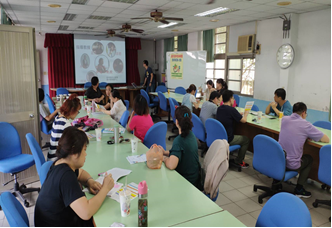 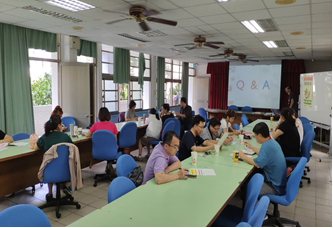 活動照片活動照片編號：日期：107/09/05、108/03/06說明：領域召集人座談編號：日期：107/09/05、108/03/06說明：領域召集人座談編號：日期：107/09/05、108/03/06說明：領域召集人座談編號：日期：107/09/05、108/03/06說明：領域召集人座談編號：日期：107/09/05、108/03/06說明：領域召集人座談編號：日期：107/09/05、108/03/06說明：領域召集人座談編號：日期：107/09/05、108/03/06說明：領域召集人座談編號：日期：107/09/05、108/03/06說明：領域召集人座談編號：日期：107/09/05、108/03/06說明：領域召集人座談編號：日期：107/09/05、108/03/06說明：領域召集人座談編號：日期：107/09/05、108/03/06說明：領域召集人座談編號：日期：107/09/05、108/03/06說明：領域召集人座談編號：日期：107/09/05、108/03/06說明：領域召集人座談編號：日期：107/09/05、108/03/06說明：領域召集人座談編號：日期：107/09/05、108/03/06說明：領域召集人座談活動照片活動照片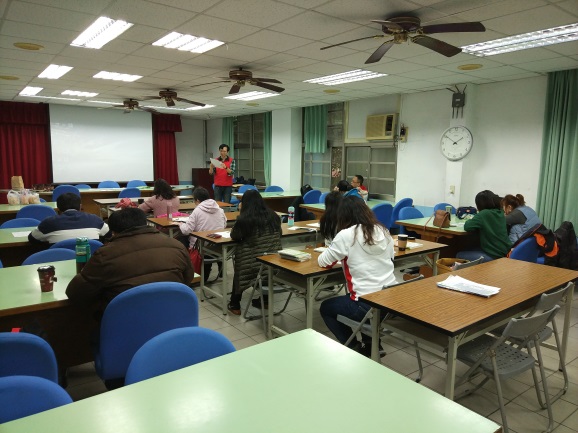 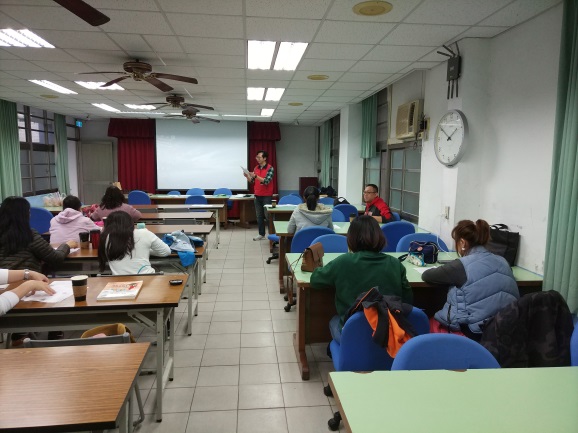 活動照片活動照片編號：日期：107/09/05、108/03/06說明：領域召集人座談編號：日期：107/09/05、108/03/06說明：領域召集人座談編號：日期：107/09/05、108/03/06說明：領域召集人座談編號：日期：107/09/05、108/03/06說明：領域召集人座談編號：日期：107/09/05、108/03/06說明：領域召集人座談編號：日期：107/09/05、108/03/06說明：領域召集人座談編號：日期：107/09/05、108/03/06說明：領域召集人座談編號：日期：107/09/05、108/03/06說明：領域召集人座談編號：日期：107/09/05、108/03/06說明：領域召集人座談編號：日期：107/09/05、108/03/06說明：領域召集人座談編號：日期：107/09/05、108/03/06說明：領域召集人座談編號：日期：107/09/05、108/03/06說明：領域召集人座談編號：日期：107/09/05、108/03/06說明：領域召集人座談編號：日期：107/09/05、108/03/06說明：領域召集人座談編號：日期：107/09/05、108/03/06說明：領域召集人座談活動照片活動照片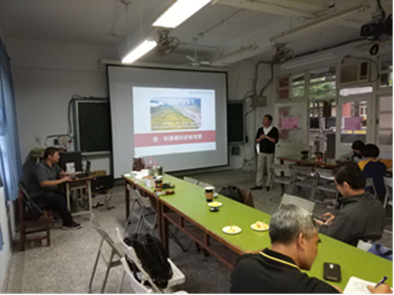 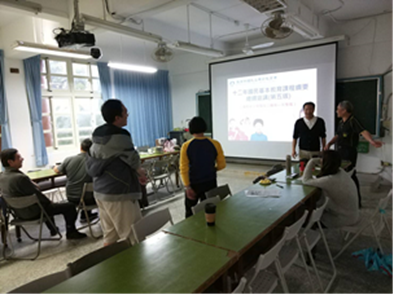 活動照片活動照片編號：日期：107/10/17、108/05/08、108/06/05說明：到校訪視服務編號：日期：107/10/17、108/05/08、108/06/05說明：到校訪視服務編號：日期：107/10/17、108/05/08、108/06/05說明：到校訪視服務編號：日期：107/10/17、108/05/08、108/06/05說明：到校訪視服務編號：日期：107/10/17、108/05/08、108/06/05說明：到校訪視服務編號：日期：107/10/17、108/05/08、108/06/05說明：到校訪視服務編號：日期：107/10/17、108/05/08、108/06/05說明：到校訪視服務編號：日期：107/10/17、108/05/08、108/06/05說明：到校訪視服務編號：日期：107/10/17、108/05/08、108/06/05說明：到校訪視服務編號：日期：107/10/17、108/05/08、108/06/05說明：到校訪視服務編號：日期：107/10/17、108/05/08、108/06/05說明：到校訪視服務編號：日期：107/10/17、108/05/08、108/06/05說明：到校訪視服務編號：日期：107/10/17、108/05/08、108/06/05說明：到校訪視服務編號：日期：107/10/17、108/05/08、108/06/05說明：到校訪視服務編號：日期：107/10/17、108/05/08、108/06/05說明：到校訪視服務活動照片活動照片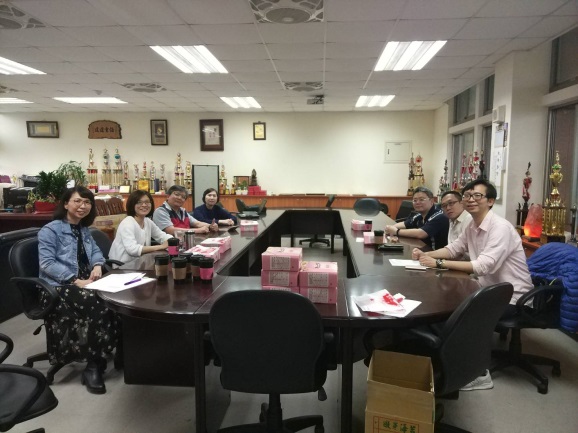 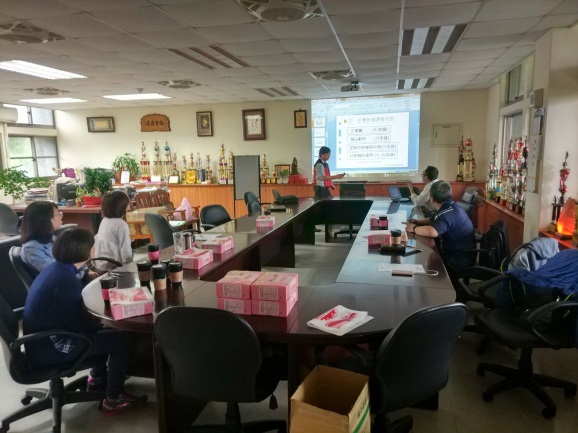 活動照片活動照片編號：日期：107/10/17、108/05/08、108/06/05說明：到校訪視服務編號：日期：107/10/17、108/05/08、108/06/05說明：到校訪視服務編號：日期：107/10/17、108/05/08、108/06/05說明：到校訪視服務編號：日期：107/10/17、108/05/08、108/06/05說明：到校訪視服務編號：日期：107/10/17、108/05/08、108/06/05說明：到校訪視服務編號：日期：107/10/17、108/05/08、108/06/05說明：到校訪視服務編號：日期：107/10/17、108/05/08、108/06/05說明：到校訪視服務編號：日期：107/10/17、108/05/08、108/06/05說明：到校訪視服務編號：日期：107/10/17、108/05/08、108/06/05說明：到校訪視服務編號：日期：107/10/17、108/05/08、108/06/05說明：到校訪視服務編號：日期：107/10/17、108/05/08、108/06/05說明：到校訪視服務編號：日期：107/10/17、108/05/08、108/06/05說明：到校訪視服務編號：日期：107/10/17、108/05/08、108/06/05說明：到校訪視服務編號：日期：107/10/17、108/05/08、108/06/05說明：到校訪視服務編號：日期：107/10/17、108/05/08、108/06/05說明：到校訪視服務活動照片活動照片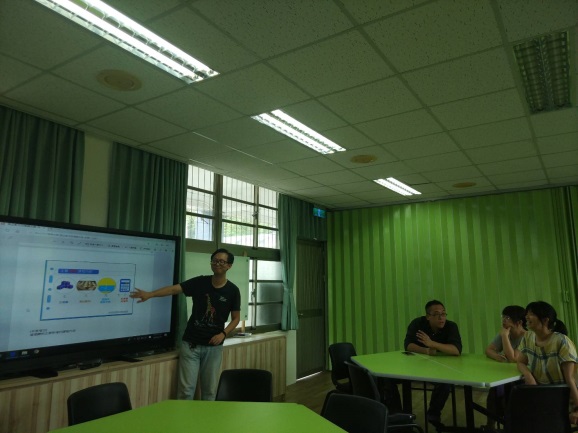 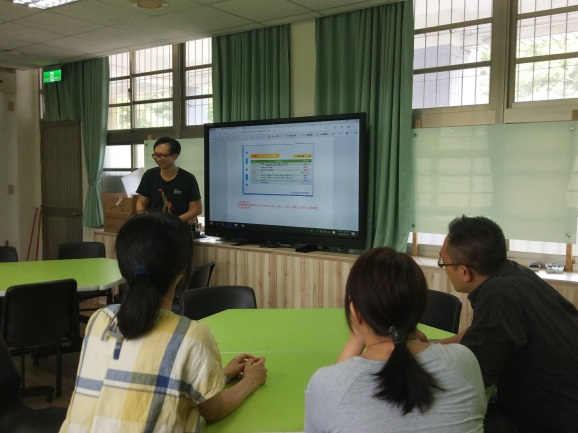 活動照片活動照片編號：日期：107/10/17、108/05/08、108/06/05說明：到校訪視服務編號：日期：107/10/17、108/05/08、108/06/05說明：到校訪視服務編號：日期：107/10/17、108/05/08、108/06/05說明：到校訪視服務編號：日期：107/10/17、108/05/08、108/06/05說明：到校訪視服務編號：日期：107/10/17、108/05/08、108/06/05說明：到校訪視服務編號：日期：107/10/17、108/05/08、108/06/05說明：到校訪視服務編號：日期：107/10/17、108/05/08、108/06/05說明：到校訪視服務編號：日期：107/10/17、108/05/08、108/06/05說明：到校訪視服務編號：日期：107/10/17、108/05/08、108/06/05說明：到校訪視服務編號：日期：107/10/17、108/05/08、108/06/05說明：到校訪視服務編號：日期：107/10/17、108/05/08、108/06/05說明：到校訪視服務編號：日期：107/10/17、108/05/08、108/06/05說明：到校訪視服務編號：日期：107/10/17、108/05/08、108/06/05說明：到校訪視服務編號：日期：107/10/17、108/05/08、108/06/05說明：到校訪視服務編號：日期：107/10/17、108/05/08、108/06/05說明：到校訪視服務活動照片活動照片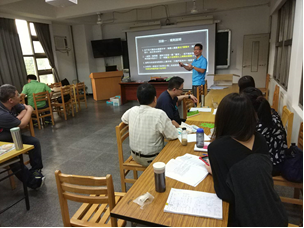 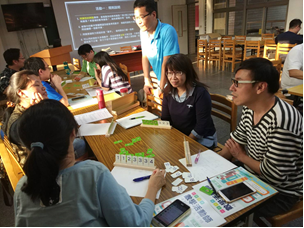 活動照片活動照片編號：日期：107/11/07、107/11/14、107/12/05說明：數學奠基與探究教學工作坊編號：日期：107/11/07、107/11/14、107/12/05說明：數學奠基與探究教學工作坊編號：日期：107/11/07、107/11/14、107/12/05說明：數學奠基與探究教學工作坊編號：日期：107/11/07、107/11/14、107/12/05說明：數學奠基與探究教學工作坊編號：日期：107/11/07、107/11/14、107/12/05說明：數學奠基與探究教學工作坊編號：日期：107/11/07、107/11/14、107/12/05說明：數學奠基與探究教學工作坊編號：日期：107/11/07、107/11/14、107/12/05說明：數學奠基與探究教學工作坊編號：日期：107/11/07、107/11/14、107/12/05說明：數學奠基與探究教學工作坊編號：日期：107/11/07、107/11/14、107/12/05說明：數學奠基與探究教學工作坊編號：日期：107/11/07、107/11/14、107/12/05說明：數學奠基與探究教學工作坊編號：日期：107/11/07、107/11/14、107/12/05說明：數學奠基與探究教學工作坊編號：日期：107/11/07、107/11/14、107/12/05說明：數學奠基與探究教學工作坊編號：日期：107/11/07、107/11/14、107/12/05說明：數學奠基與探究教學工作坊編號：日期：107/11/07、107/11/14、107/12/05說明：數學奠基與探究教學工作坊編號：日期：107/11/07、107/11/14、107/12/05說明：數學奠基與探究教學工作坊活動照片活動照片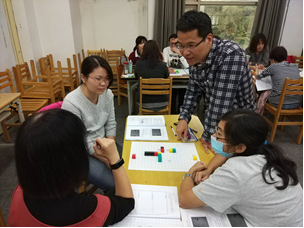 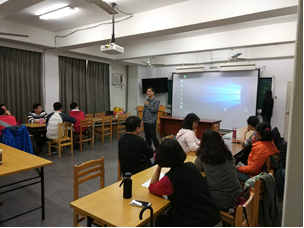 活動照片活動照片編號：日期：107/11/07、107/11/14、107/12/05說明：數學奠基與探究教學工作坊編號：日期：107/11/07、107/11/14、107/12/05說明：數學奠基與探究教學工作坊編號：日期：107/11/07、107/11/14、107/12/05說明：數學奠基與探究教學工作坊編號：日期：107/11/07、107/11/14、107/12/05說明：數學奠基與探究教學工作坊編號：日期：107/11/07、107/11/14、107/12/05說明：數學奠基與探究教學工作坊編號：日期：107/11/07、107/11/14、107/12/05說明：數學奠基與探究教學工作坊編號：日期：107/11/07、107/11/14、107/12/05說明：數學奠基與探究教學工作坊編號：日期：107/11/07、107/11/14、107/12/05說明：數學奠基與探究教學工作坊編號：日期：107/11/07、107/11/14、107/12/05說明：數學奠基與探究教學工作坊編號：日期：107/11/07、107/11/14、107/12/05說明：數學奠基與探究教學工作坊編號：日期：107/11/07、107/11/14、107/12/05說明：數學奠基與探究教學工作坊編號：日期：107/11/07、107/11/14、107/12/05說明：數學奠基與探究教學工作坊編號：日期：107/11/07、107/11/14、107/12/05說明：數學奠基與探究教學工作坊編號：日期：107/11/07、107/11/14、107/12/05說明：數學奠基與探究教學工作坊編號：日期：107/11/07、107/11/14、107/12/05說明：數學奠基與探究教學工作坊活動照片活動照片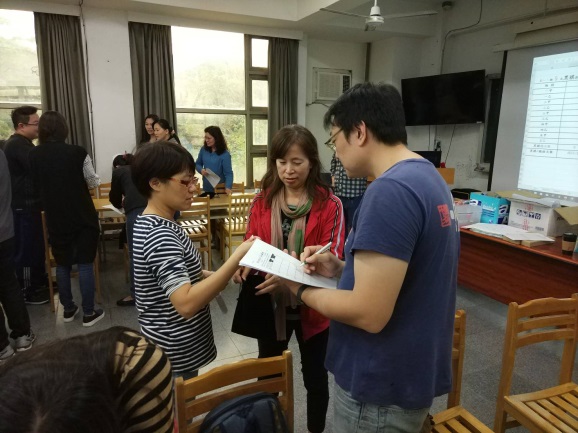 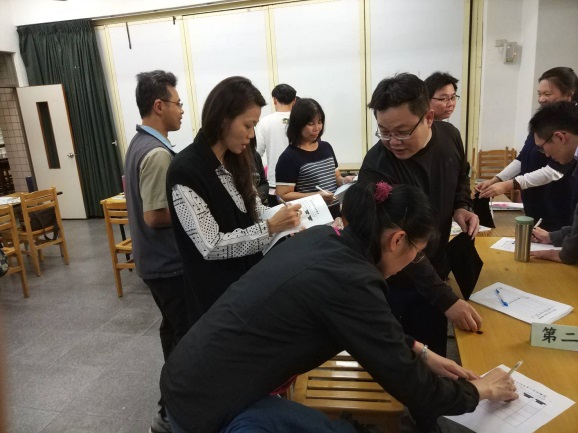 活動照片活動照片編號：日期：107/11/07、107/11/14、107/12/05說明：數學奠基與探究教學工作坊編號：日期：107/11/07、107/11/14、107/12/05說明：數學奠基與探究教學工作坊編號：日期：107/11/07、107/11/14、107/12/05說明：數學奠基與探究教學工作坊編號：日期：107/11/07、107/11/14、107/12/05說明：數學奠基與探究教學工作坊編號：日期：107/11/07、107/11/14、107/12/05說明：數學奠基與探究教學工作坊編號：日期：107/11/07、107/11/14、107/12/05說明：數學奠基與探究教學工作坊編號：日期：107/11/07、107/11/14、107/12/05說明：數學奠基與探究教學工作坊編號：日期：107/11/07、107/11/14、107/12/05說明：數學奠基與探究教學工作坊編號：日期：107/11/07、107/11/14、107/12/05說明：數學奠基與探究教學工作坊編號：日期：107/11/07、107/11/14、107/12/05說明：數學奠基與探究教學工作坊編號：日期：107/11/07、107/11/14、107/12/05說明：數學奠基與探究教學工作坊編號：日期：107/11/07、107/11/14、107/12/05說明：數學奠基與探究教學工作坊編號：日期：107/11/07、107/11/14、107/12/05說明：數學奠基與探究教學工作坊編號：日期：107/11/07、107/11/14、107/12/05說明：數學奠基與探究教學工作坊編號：日期：107/11/07、107/11/14、107/12/05說明：數學奠基與探究教學工作坊活動照片活動照片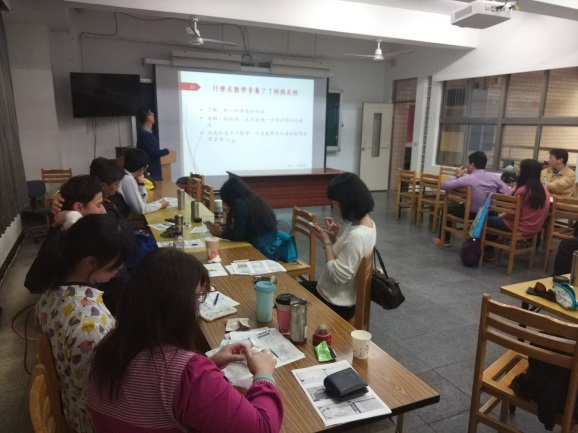 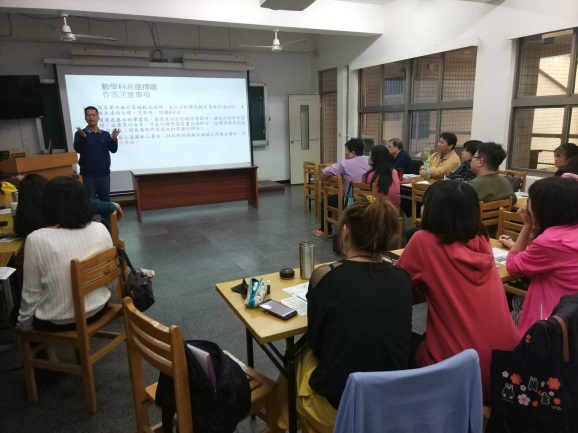 活動照片活動照片編號：日期：108/03/20、108/04/17、108/05/15說明：多元評量工作坊編號：日期：108/03/20、108/04/17、108/05/15說明：多元評量工作坊編號：日期：108/03/20、108/04/17、108/05/15說明：多元評量工作坊編號：日期：108/03/20、108/04/17、108/05/15說明：多元評量工作坊編號：日期：108/03/20、108/04/17、108/05/15說明：多元評量工作坊編號：日期：108/03/20、108/04/17、108/05/15說明：多元評量工作坊編號：日期：108/03/20、108/04/17、108/05/15說明：多元評量工作坊編號：日期：108/03/20、108/04/17、108/05/15說明：多元評量工作坊編號：日期：108/03/20、108/04/17、108/05/15說明：多元評量工作坊編號：日期：108/03/20、108/04/17、108/05/15說明：多元評量工作坊編號：日期：108/03/20、108/04/17、108/05/15說明：多元評量工作坊編號：日期：108/03/20、108/04/17、108/05/15說明：多元評量工作坊編號：日期：108/03/20、108/04/17、108/05/15說明：多元評量工作坊編號：日期：108/03/20、108/04/17、108/05/15說明：多元評量工作坊編號：日期：108/03/20、108/04/17、108/05/15說明：多元評量工作坊活動照片活動照片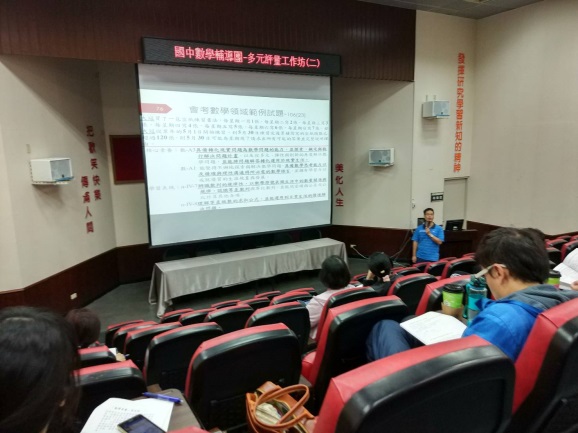 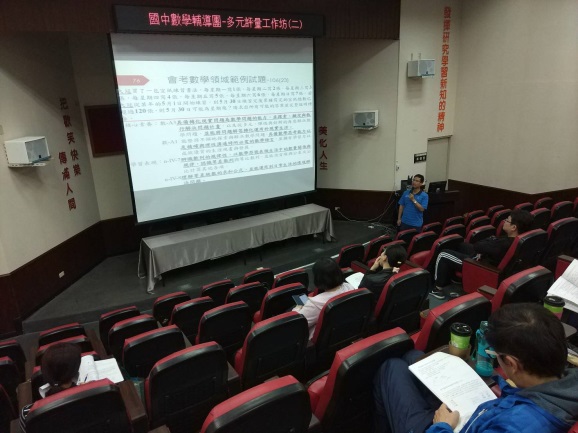 活動照片活動照片編號：日期：108/03/20、108/04/17、108/05/15說明：多元評量工作坊編號：日期：108/03/20、108/04/17、108/05/15說明：多元評量工作坊編號：日期：108/03/20、108/04/17、108/05/15說明：多元評量工作坊編號：日期：108/03/20、108/04/17、108/05/15說明：多元評量工作坊編號：日期：108/03/20、108/04/17、108/05/15說明：多元評量工作坊編號：日期：108/03/20、108/04/17、108/05/15說明：多元評量工作坊編號：日期：108/03/20、108/04/17、108/05/15說明：多元評量工作坊編號：日期：108/03/20、108/04/17、108/05/15說明：多元評量工作坊編號：日期：108/03/20、108/04/17、108/05/15說明：多元評量工作坊編號：日期：108/03/20、108/04/17、108/05/15說明：多元評量工作坊編號：日期：108/03/20、108/04/17、108/05/15說明：多元評量工作坊編號：日期：108/03/20、108/04/17、108/05/15說明：多元評量工作坊編號：日期：108/03/20、108/04/17、108/05/15說明：多元評量工作坊編號：日期：108/03/20、108/04/17、108/05/15說明：多元評量工作坊編號：日期：108/03/20、108/04/17、108/05/15說明：多元評量工作坊活動照片活動照片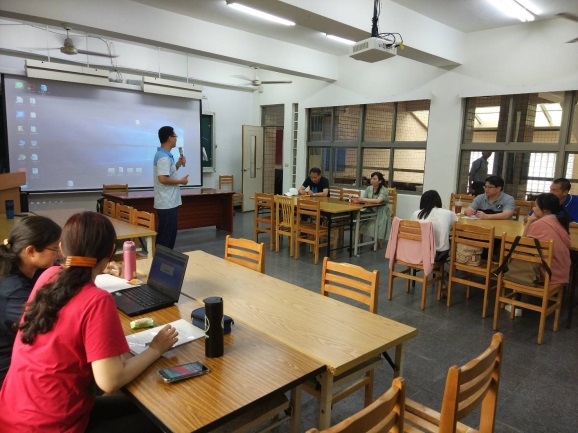 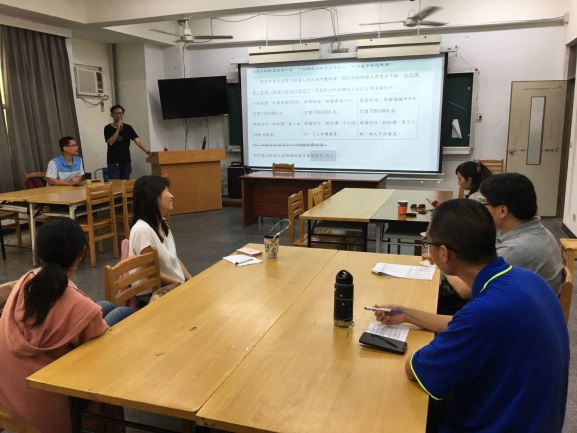 活動照片活動照片編號：日期：108/03/20、108/04/17、108/05/15說明：多元評量工作坊編號：日期：108/03/20、108/04/17、108/05/15說明：多元評量工作坊編號：日期：108/03/20、108/04/17、108/05/15說明：多元評量工作坊編號：日期：108/03/20、108/04/17、108/05/15說明：多元評量工作坊編號：日期：108/03/20、108/04/17、108/05/15說明：多元評量工作坊編號：日期：108/03/20、108/04/17、108/05/15說明：多元評量工作坊編號：日期：108/03/20、108/04/17、108/05/15說明：多元評量工作坊編號：日期：108/03/20、108/04/17、108/05/15說明：多元評量工作坊編號：日期：108/03/20、108/04/17、108/05/15說明：多元評量工作坊編號：日期：108/03/20、108/04/17、108/05/15說明：多元評量工作坊編號：日期：108/03/20、108/04/17、108/05/15說明：多元評量工作坊編號：日期：108/03/20、108/04/17、108/05/15說明：多元評量工作坊編號：日期：108/03/20、108/04/17、108/05/15說明：多元評量工作坊編號：日期：108/03/20、108/04/17、108/05/15說明：多元評量工作坊編號：日期：108/03/20、108/04/17、108/05/15說明：多元評量工作坊活動照片活動照片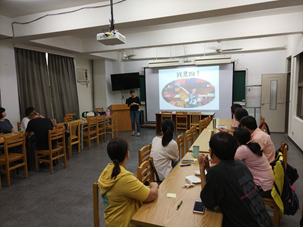 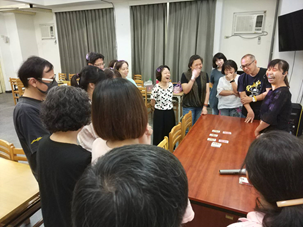 活動照片活動照片編號：日期：107/09/26、107/10/24、107/11/21說明：數學單元主題精進工作坊編號：日期：107/09/26、107/10/24、107/11/21說明：數學單元主題精進工作坊編號：日期：107/09/26、107/10/24、107/11/21說明：數學單元主題精進工作坊編號：日期：107/09/26、107/10/24、107/11/21說明：數學單元主題精進工作坊編號：日期：107/09/26、107/10/24、107/11/21說明：數學單元主題精進工作坊編號：日期：107/09/26、107/10/24、107/11/21說明：數學單元主題精進工作坊編號：日期：107/09/26、107/10/24、107/11/21說明：數學單元主題精進工作坊編號：日期：107/09/26、107/10/24、107/11/21說明：數學單元主題精進工作坊編號：日期：107/09/26、107/10/24、107/11/21說明：數學單元主題精進工作坊編號：日期：107/09/26、107/10/24、107/11/21說明：數學單元主題精進工作坊編號：日期：107/09/26、107/10/24、107/11/21說明：數學單元主題精進工作坊編號：日期：107/09/26、107/10/24、107/11/21說明：數學單元主題精進工作坊編號：日期：107/09/26、107/10/24、107/11/21說明：數學單元主題精進工作坊編號：日期：107/09/26、107/10/24、107/11/21說明：數學單元主題精進工作坊編號：日期：107/09/26、107/10/24、107/11/21說明：數學單元主題精進工作坊活動照片活動照片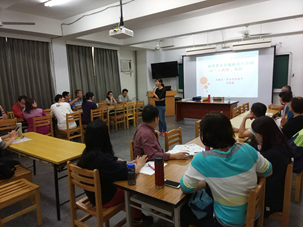 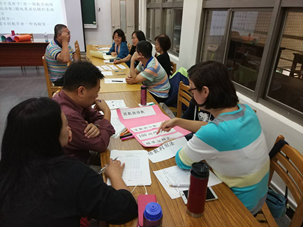 活動照片活動照片編號：日期：107/09/26、107/10/24、107/11/21說明：數學單元主題精進工作坊編號：日期：107/09/26、107/10/24、107/11/21說明：數學單元主題精進工作坊編號：日期：107/09/26、107/10/24、107/11/21說明：數學單元主題精進工作坊編號：日期：107/09/26、107/10/24、107/11/21說明：數學單元主題精進工作坊編號：日期：107/09/26、107/10/24、107/11/21說明：數學單元主題精進工作坊編號：日期：107/09/26、107/10/24、107/11/21說明：數學單元主題精進工作坊編號：日期：107/09/26、107/10/24、107/11/21說明：數學單元主題精進工作坊編號：日期：107/09/26、107/10/24、107/11/21說明：數學單元主題精進工作坊編號：日期：107/09/26、107/10/24、107/11/21說明：數學單元主題精進工作坊編號：日期：107/09/26、107/10/24、107/11/21說明：數學單元主題精進工作坊編號：日期：107/09/26、107/10/24、107/11/21說明：數學單元主題精進工作坊編號：日期：107/09/26、107/10/24、107/11/21說明：數學單元主題精進工作坊編號：日期：107/09/26、107/10/24、107/11/21說明：數學單元主題精進工作坊編號：日期：107/09/26、107/10/24、107/11/21說明：數學單元主題精進工作坊編號：日期：107/09/26、107/10/24、107/11/21說明：數學單元主題精進工作坊活動照片活動照片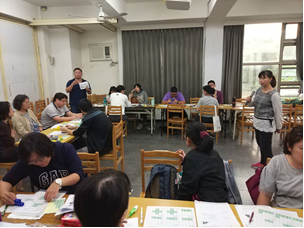 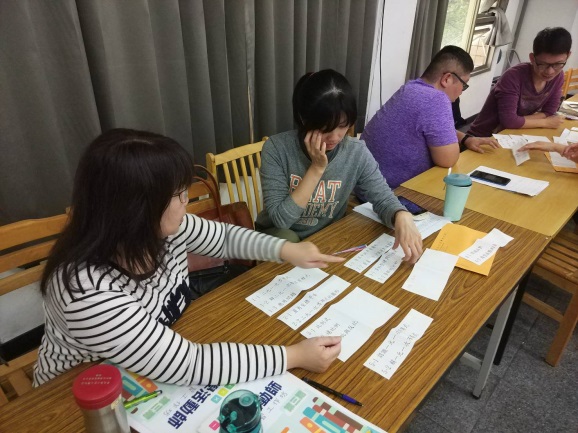 活動照片活動照片編號：日期：107/09/26、107/10/24、107/11/21說明：數學單元主題精進工作坊編號：日期：107/09/26、107/10/24、107/11/21說明：數學單元主題精進工作坊編號：日期：107/09/26、107/10/24、107/11/21說明：數學單元主題精進工作坊編號：日期：107/09/26、107/10/24、107/11/21說明：數學單元主題精進工作坊編號：日期：107/09/26、107/10/24、107/11/21說明：數學單元主題精進工作坊編號：日期：107/09/26、107/10/24、107/11/21說明：數學單元主題精進工作坊編號：日期：107/09/26、107/10/24、107/11/21說明：數學單元主題精進工作坊編號：日期：107/09/26、107/10/24、107/11/21說明：數學單元主題精進工作坊編號：日期：107/09/26、107/10/24、107/11/21說明：數學單元主題精進工作坊編號：日期：107/09/26、107/10/24、107/11/21說明：數學單元主題精進工作坊編號：日期：107/09/26、107/10/24、107/11/21說明：數學單元主題精進工作坊編號：日期：107/09/26、107/10/24、107/11/21說明：數學單元主題精進工作坊編號：日期：107/09/26、107/10/24、107/11/21說明：數學單元主題精進工作坊編號：日期：107/09/26、107/10/24、107/11/21說明：數學單元主題精進工作坊編號：日期：107/09/26、107/10/24、107/11/21說明：數學單元主題精進工作坊活動照片活動照片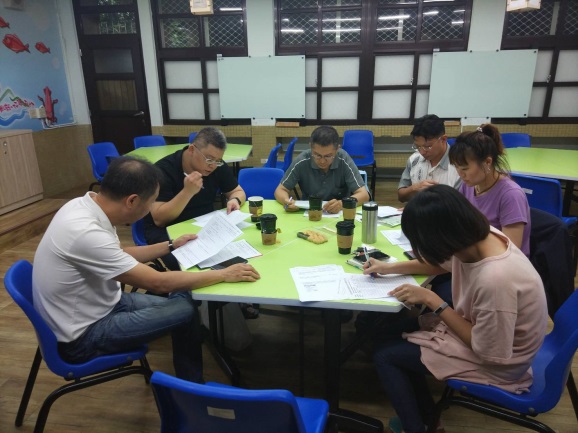 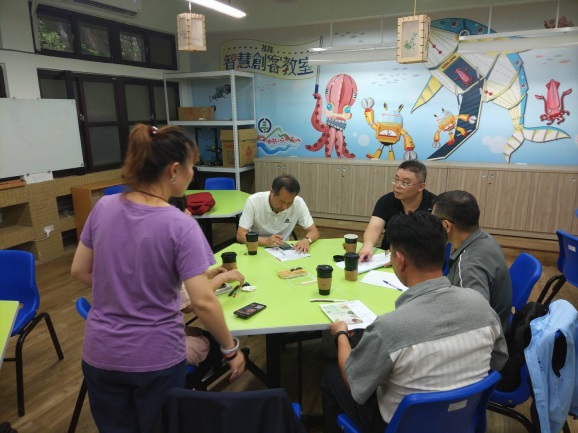 活動照片活動照片編號：日期：108/03/13、108/04/10、108/06/12說明：共同備課工作坊編號：日期：108/03/13、108/04/10、108/06/12說明：共同備課工作坊編號：日期：108/03/13、108/04/10、108/06/12說明：共同備課工作坊編號：日期：108/03/13、108/04/10、108/06/12說明：共同備課工作坊編號：日期：108/03/13、108/04/10、108/06/12說明：共同備課工作坊編號：日期：108/03/13、108/04/10、108/06/12說明：共同備課工作坊編號：日期：108/03/13、108/04/10、108/06/12說明：共同備課工作坊編號：日期：108/03/13、108/04/10、108/06/12說明：共同備課工作坊編號：日期：108/03/13、108/04/10、108/06/12說明：共同備課工作坊編號：日期：108/03/13、108/04/10、108/06/12說明：共同備課工作坊編號：日期：108/03/13、108/04/10、108/06/12說明：共同備課工作坊編號：日期：108/03/13、108/04/10、108/06/12說明：共同備課工作坊編號：日期：108/03/13、108/04/10、108/06/12說明：共同備課工作坊編號：日期：108/03/13、108/04/10、108/06/12說明：共同備課工作坊編號：日期：108/03/13、108/04/10、108/06/12說明：共同備課工作坊活動照片活動照片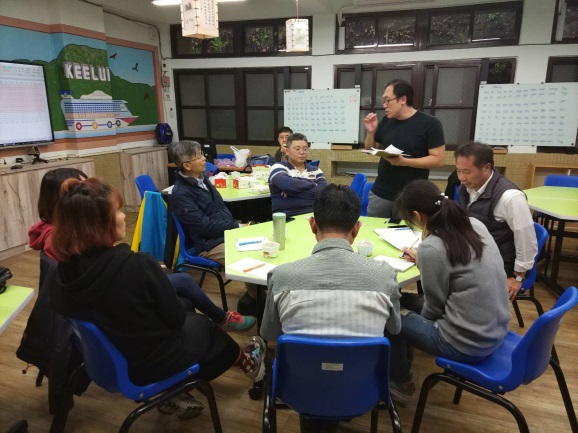 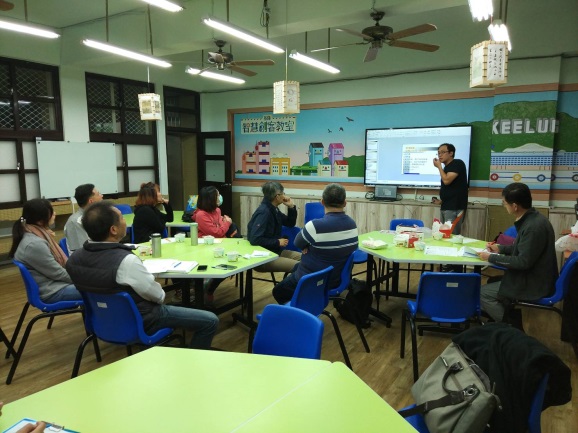 活動照片活動照片編號：日期：108/03/13、108/04/10、108/06/12說明：共同備課工作坊編號：日期：108/03/13、108/04/10、108/06/12說明：共同備課工作坊編號：日期：108/03/13、108/04/10、108/06/12說明：共同備課工作坊編號：日期：108/03/13、108/04/10、108/06/12說明：共同備課工作坊編號：日期：108/03/13、108/04/10、108/06/12說明：共同備課工作坊編號：日期：108/03/13、108/04/10、108/06/12說明：共同備課工作坊編號：日期：108/03/13、108/04/10、108/06/12說明：共同備課工作坊編號：日期：108/03/13、108/04/10、108/06/12說明：共同備課工作坊編號：日期：108/03/13、108/04/10、108/06/12說明：共同備課工作坊編號：日期：108/03/13、108/04/10、108/06/12說明：共同備課工作坊編號：日期：108/03/13、108/04/10、108/06/12說明：共同備課工作坊編號：日期：108/03/13、108/04/10、108/06/12說明：共同備課工作坊編號：日期：108/03/13、108/04/10、108/06/12說明：共同備課工作坊編號：日期：108/03/13、108/04/10、108/06/12說明：共同備課工作坊編號：日期：108/03/13、108/04/10、108/06/12說明：共同備課工作坊活動照片活動照片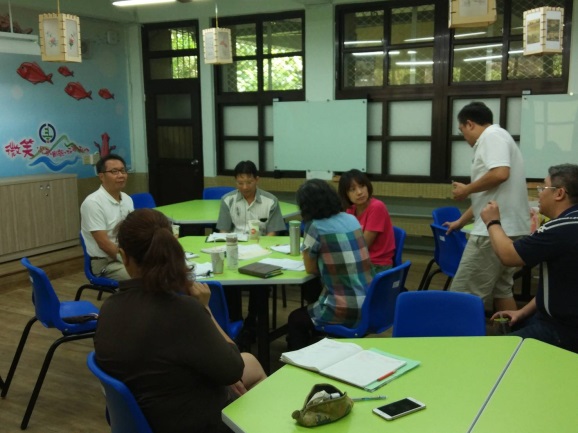 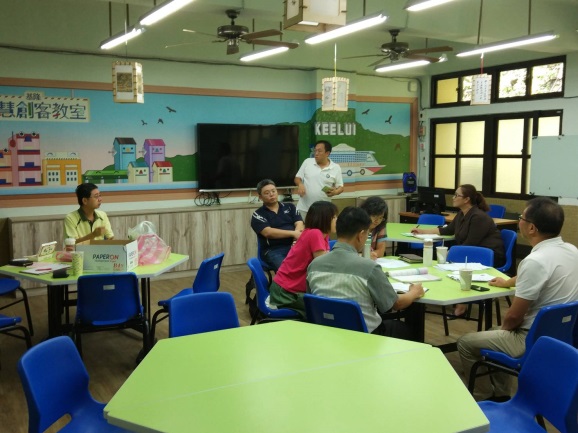 活動照片活動照片編號：日期：108/03/13、108/04/10、108/06/12說明：共同備課工作坊編號：日期：108/03/13、108/04/10、108/06/12說明：共同備課工作坊編號：日期：108/03/13、108/04/10、108/06/12說明：共同備課工作坊編號：日期：108/03/13、108/04/10、108/06/12說明：共同備課工作坊編號：日期：108/03/13、108/04/10、108/06/12說明：共同備課工作坊編號：日期：108/03/13、108/04/10、108/06/12說明：共同備課工作坊編號：日期：108/03/13、108/04/10、108/06/12說明：共同備課工作坊編號：日期：108/03/13、108/04/10、108/06/12說明：共同備課工作坊編號：日期：108/03/13、108/04/10、108/06/12說明：共同備課工作坊編號：日期：108/03/13、108/04/10、108/06/12說明：共同備課工作坊編號：日期：108/03/13、108/04/10、108/06/12說明：共同備課工作坊編號：日期：108/03/13、108/04/10、108/06/12說明：共同備課工作坊編號：日期：108/03/13、108/04/10、108/06/12說明：共同備課工作坊編號：日期：108/03/13、108/04/10、108/06/12說明：共同備課工作坊編號：日期：108/03/13、108/04/10、108/06/12說明：共同備課工作坊活動照片活動照片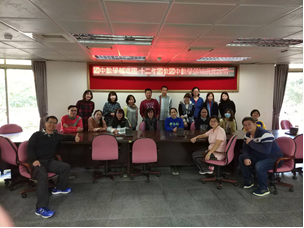 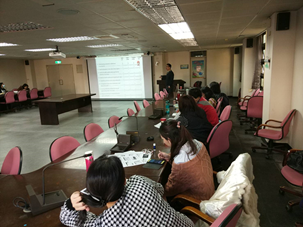 活動照片活動照片編號：日期：107/12/19、108/04/24、108/05/22說明：十二年國教國中數學領域綱要說明編號：日期：107/12/19、108/04/24、108/05/22說明：十二年國教國中數學領域綱要說明編號：日期：107/12/19、108/04/24、108/05/22說明：十二年國教國中數學領域綱要說明編號：日期：107/12/19、108/04/24、108/05/22說明：十二年國教國中數學領域綱要說明編號：日期：107/12/19、108/04/24、108/05/22說明：十二年國教國中數學領域綱要說明編號：日期：107/12/19、108/04/24、108/05/22說明：十二年國教國中數學領域綱要說明編號：日期：107/12/19、108/04/24、108/05/22說明：十二年國教國中數學領域綱要說明編號：日期：107/12/19、108/04/24、108/05/22說明：十二年國教國中數學領域綱要說明編號：日期：107/12/19、108/04/24、108/05/22說明：十二年國教國中數學領域綱要說明編號：日期：107/12/19、108/04/24、108/05/22說明：十二年國教國中數學領域綱要說明編號：日期：107/12/19、108/04/24、108/05/22說明：十二年國教國中數學領域綱要說明編號：日期：107/12/19、108/04/24、108/05/22說明：十二年國教國中數學領域綱要說明編號：日期：107/12/19、108/04/24、108/05/22說明：十二年國教國中數學領域綱要說明編號：日期：107/12/19、108/04/24、108/05/22說明：十二年國教國中數學領域綱要說明編號：日期：107/12/19、108/04/24、108/05/22說明：十二年國教國中數學領域綱要說明活動照片活動照片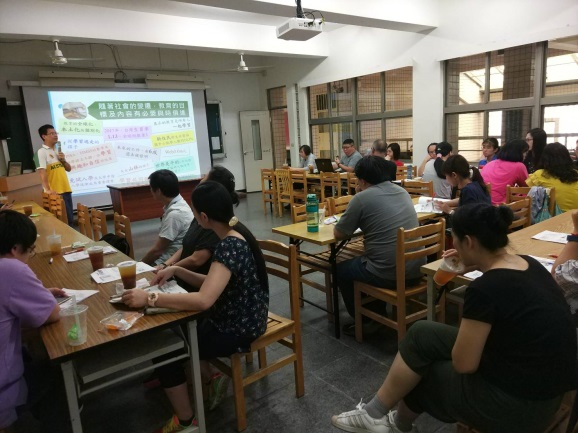 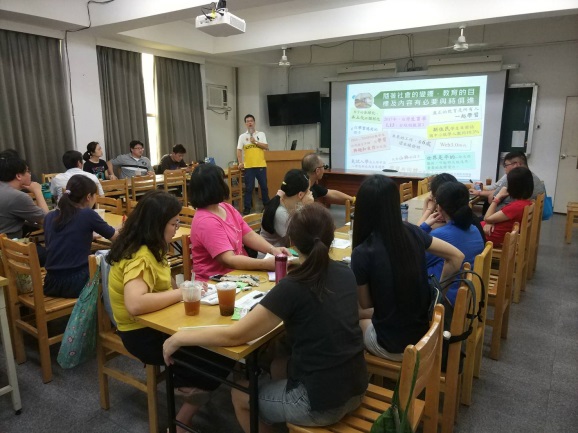 活動照片活動照片編號：日期：107/12/19、108/04/24、108/05/22說明：十二年國教國中數學領域綱要說明編號：日期：107/12/19、108/04/24、108/05/22說明：十二年國教國中數學領域綱要說明編號：日期：107/12/19、108/04/24、108/05/22說明：十二年國教國中數學領域綱要說明編號：日期：107/12/19、108/04/24、108/05/22說明：十二年國教國中數學領域綱要說明編號：日期：107/12/19、108/04/24、108/05/22說明：十二年國教國中數學領域綱要說明編號：日期：107/12/19、108/04/24、108/05/22說明：十二年國教國中數學領域綱要說明編號：日期：107/12/19、108/04/24、108/05/22說明：十二年國教國中數學領域綱要說明編號：日期：107/12/19、108/04/24、108/05/22說明：十二年國教國中數學領域綱要說明編號：日期：107/12/19、108/04/24、108/05/22說明：十二年國教國中數學領域綱要說明編號：日期：107/12/19、108/04/24、108/05/22說明：十二年國教國中數學領域綱要說明編號：日期：107/12/19、108/04/24、108/05/22說明：十二年國教國中數學領域綱要說明編號：日期：107/12/19、108/04/24、108/05/22說明：十二年國教國中數學領域綱要說明編號：日期：107/12/19、108/04/24、108/05/22說明：十二年國教國中數學領域綱要說明編號：日期：107/12/19、108/04/24、108/05/22說明：十二年國教國中數學領域綱要說明編號：日期：107/12/19、108/04/24、108/05/22說明：十二年國教國中數學領域綱要說明活動照片活動照片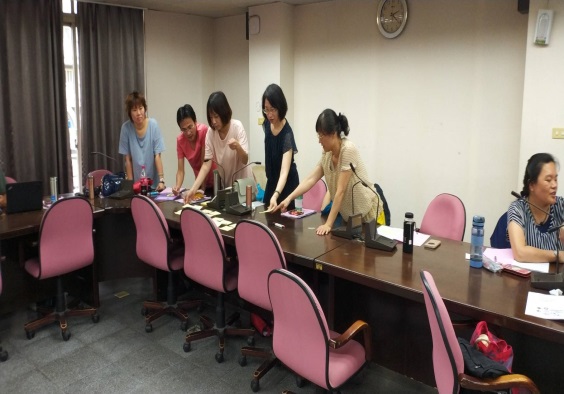 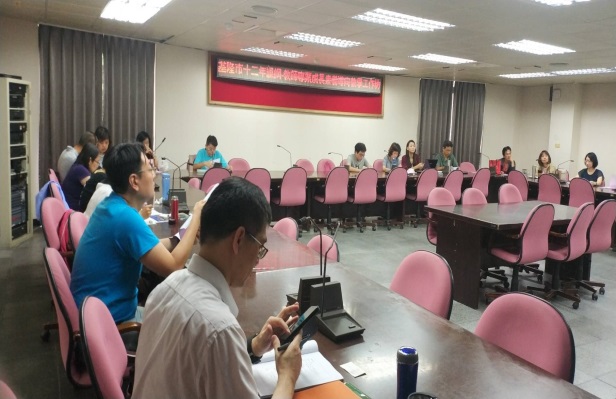 活動照片活動照片編號：日期：107/12/19、108/04/24、108/05/22說明：十二年國教國中數學領域綱要說明編號：日期：107/12/19、108/04/24、108/05/22說明：十二年國教國中數學領域綱要說明編號：日期：107/12/19、108/04/24、108/05/22說明：十二年國教國中數學領域綱要說明編號：日期：107/12/19、108/04/24、108/05/22說明：十二年國教國中數學領域綱要說明編號：日期：107/12/19、108/04/24、108/05/22說明：十二年國教國中數學領域綱要說明編號：日期：107/12/19、108/04/24、108/05/22說明：十二年國教國中數學領域綱要說明編號：日期：107/12/19、108/04/24、108/05/22說明：十二年國教國中數學領域綱要說明編號：日期：107/12/19、108/04/24、108/05/22說明：十二年國教國中數學領域綱要說明編號：日期：107/12/19、108/04/24、108/05/22說明：十二年國教國中數學領域綱要說明編號：日期：107/12/19、108/04/24、108/05/22說明：十二年國教國中數學領域綱要說明編號：日期：107/12/19、108/04/24、108/05/22說明：十二年國教國中數學領域綱要說明編號：日期：107/12/19、108/04/24、108/05/22說明：十二年國教國中數學領域綱要說明編號：日期：107/12/19、108/04/24、108/05/22說明：十二年國教國中數學領域綱要說明編號：日期：107/12/19、108/04/24、108/05/22說明：十二年國教國中數學領域綱要說明編號：日期：107/12/19、108/04/24、108/05/22說明：十二年國教國中數學領域綱要說明活動照片活動照片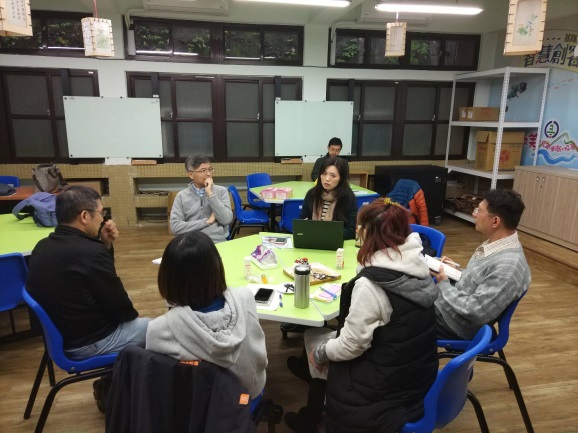 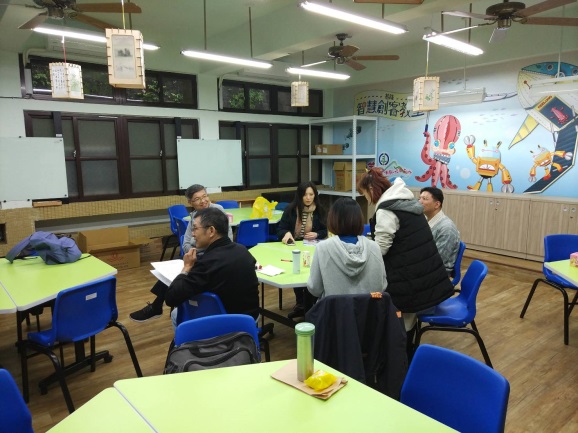 活動照片活動照片編號：日期：107/12/12、108/05/01說明：適性分組教學輔導團協力同行計畫編號：日期：107/12/12、108/05/01說明：適性分組教學輔導團協力同行計畫編號：日期：107/12/12、108/05/01說明：適性分組教學輔導團協力同行計畫編號：日期：107/12/12、108/05/01說明：適性分組教學輔導團協力同行計畫編號：日期：107/12/12、108/05/01說明：適性分組教學輔導團協力同行計畫編號：日期：107/12/12、108/05/01說明：適性分組教學輔導團協力同行計畫編號：日期：107/12/12、108/05/01說明：適性分組教學輔導團協力同行計畫編號：日期：107/12/12、108/05/01說明：適性分組教學輔導團協力同行計畫編號：日期：107/12/12、108/05/01說明：適性分組教學輔導團協力同行計畫編號：日期：107/12/12、108/05/01說明：適性分組教學輔導團協力同行計畫編號：日期：107/12/12、108/05/01說明：適性分組教學輔導團協力同行計畫編號：日期：107/12/12、108/05/01說明：適性分組教學輔導團協力同行計畫編號：日期：107/12/12、108/05/01說明：適性分組教學輔導團協力同行計畫編號：日期：107/12/12、108/05/01說明：適性分組教學輔導團協力同行計畫編號：日期：107/12/12、108/05/01說明：適性分組教學輔導團協力同行計畫活動照片活動照片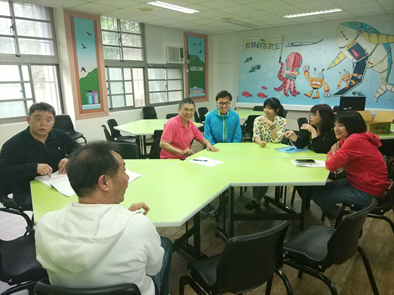 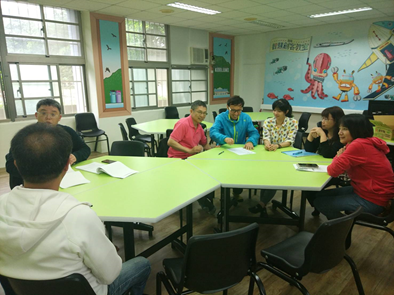 活動照片活動照片編號：日期：107/12/12、108/05/01說明：適性分組教學輔導團協力同行計畫編號：日期：107/12/12、108/05/01說明：適性分組教學輔導團協力同行計畫編號：日期：107/12/12、108/05/01說明：適性分組教學輔導團協力同行計畫編號：日期：107/12/12、108/05/01說明：適性分組教學輔導團協力同行計畫編號：日期：107/12/12、108/05/01說明：適性分組教學輔導團協力同行計畫編號：日期：107/12/12、108/05/01說明：適性分組教學輔導團協力同行計畫編號：日期：107/12/12、108/05/01說明：適性分組教學輔導團協力同行計畫編號：日期：107/12/12、108/05/01說明：適性分組教學輔導團協力同行計畫編號：日期：107/12/12、108/05/01說明：適性分組教學輔導團協力同行計畫編號：日期：107/12/12、108/05/01說明：適性分組教學輔導團協力同行計畫編號：日期：107/12/12、108/05/01說明：適性分組教學輔導團協力同行計畫編號：日期：107/12/12、108/05/01說明：適性分組教學輔導團協力同行計畫編號：日期：107/12/12、108/05/01說明：適性分組教學輔導團協力同行計畫編號：日期：107/12/12、108/05/01說明：適性分組教學輔導團協力同行計畫編號：日期：107/12/12、108/05/01說明：適性分組教學輔導團協力同行計畫活動照片活動照片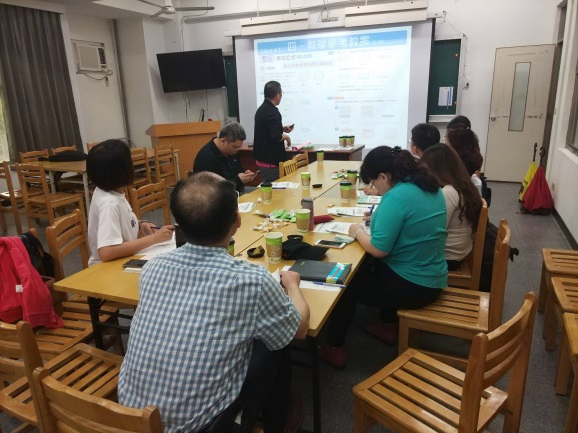 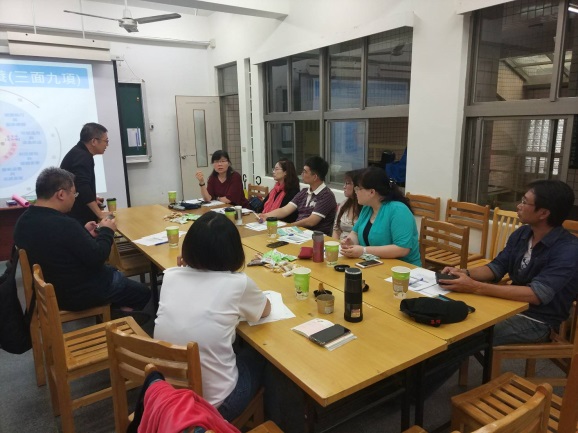 活動照片活動照片編號：日期：107/12/12、108/05/01說明：國中小數學輔導團交流與銜接座編號：日期：107/12/12、108/05/01說明：國中小數學輔導團交流與銜接座編號：日期：107/12/12、108/05/01說明：國中小數學輔導團交流與銜接座編號：日期：107/12/12、108/05/01說明：國中小數學輔導團交流與銜接座編號：日期：107/12/12、108/05/01說明：國中小數學輔導團交流與銜接座編號：日期：107/12/12、108/05/01說明：國中小數學輔導團交流與銜接座編號：日期：107/12/12、108/05/01說明：國中小數學輔導團交流與銜接座編號：日期：107/12/12、108/05/01說明：國中小數學輔導團交流與銜接座編號：日期：107/12/12、108/05/01說明：國中小數學輔導團交流與銜接座編號：日期：107/12/12、108/05/01說明：國中小數學輔導團交流與銜接座編號：日期：107/12/12、108/05/01說明：國中小數學輔導團交流與銜接座編號：日期：107/12/12、108/05/01說明：國中小數學輔導團交流與銜接座編號：日期：107/12/12、108/05/01說明：國中小數學輔導團交流與銜接座編號：日期：107/12/12、108/05/01說明：國中小數學輔導團交流與銜接座編號：日期：107/12/12、108/05/01說明：國中小數學輔導團交流與銜接座活動照片活動照片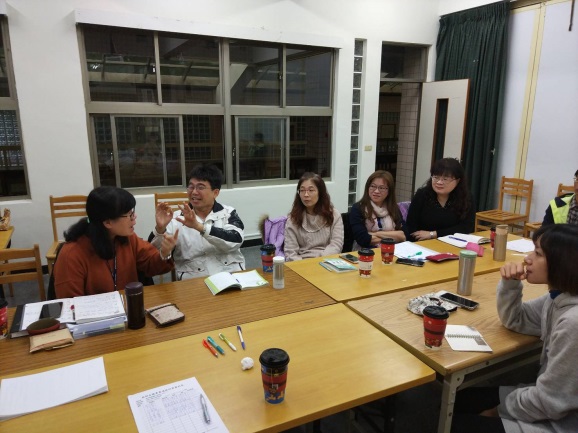 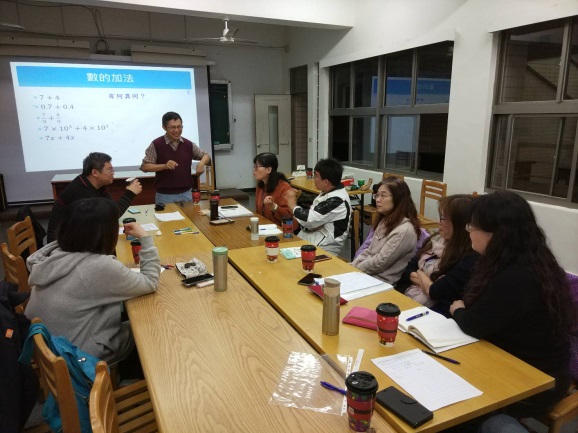 活動照片活動照片編號：日期：107/12/12、108/05/01說明：國中小數學輔導團交流與銜接座編號：日期：107/12/12、108/05/01說明：國中小數學輔導團交流與銜接座編號：日期：107/12/12、108/05/01說明：國中小數學輔導團交流與銜接座編號：日期：107/12/12、108/05/01說明：國中小數學輔導團交流與銜接座編號：日期：107/12/12、108/05/01說明：國中小數學輔導團交流與銜接座編號：日期：107/12/12、108/05/01說明：國中小數學輔導團交流與銜接座編號：日期：107/12/12、108/05/01說明：國中小數學輔導團交流與銜接座編號：日期：107/12/12、108/05/01說明：國中小數學輔導團交流與銜接座編號：日期：107/12/12、108/05/01說明：國中小數學輔導團交流與銜接座編號：日期：107/12/12、108/05/01說明：國中小數學輔導團交流與銜接座編號：日期：107/12/12、108/05/01說明：國中小數學輔導團交流與銜接座編號：日期：107/12/12、108/05/01說明：國中小數學輔導團交流與銜接座編號：日期：107/12/12、108/05/01說明：國中小數學輔導團交流與銜接座編號：日期：107/12/12、108/05/01說明：國中小數學輔導團交流與銜接座編號：日期：107/12/12、108/05/01說明：國中小數學輔導團交流與銜接座執行困難檢討暨問題解決策略執行困難檢討暨問題解決策略執行困難檢討暨問題解決策略    整體來說，本市國中學生的數學學習成就普遍不高，單親、隔代教養比例高於鄰近縣市，家長對於學生學習的關注有限，造成學習的重擔落在許多教師肩上。透過巡迴輔導與全市性的教師增能研習，本團持續針對教師疑難問題與縣市會考結果提供改善建議及教學策略，亦帶領教師體驗數學奠基模組，從中強調做中學數學、概念建構及歸納之於數學教育的重要性。然而隨著新課綱實施在即，教師對於「素養」貫穿整個教育理念，數學領域中的課程、教學及評量等有何關聯及如何因應與實踐的疑問逐漸浮現，也點滴形成了當前輔導團相關知能精進的需求。著眼此一現況，除團員就目前資料及研習進行理解及討論外，團員亦參與總綱及領綱相關培訓課程，而輔導團近年工作計畫，也以為教師釋疑、解惑及分享為主軸，賡續朝此方向推動同行。    整體來說，本市國中學生的數學學習成就普遍不高，單親、隔代教養比例高於鄰近縣市，家長對於學生學習的關注有限，造成學習的重擔落在許多教師肩上。透過巡迴輔導與全市性的教師增能研習，本團持續針對教師疑難問題與縣市會考結果提供改善建議及教學策略，亦帶領教師體驗數學奠基模組，從中強調做中學數學、概念建構及歸納之於數學教育的重要性。然而隨著新課綱實施在即，教師對於「素養」貫穿整個教育理念，數學領域中的課程、教學及評量等有何關聯及如何因應與實踐的疑問逐漸浮現，也點滴形成了當前輔導團相關知能精進的需求。著眼此一現況，除團員就目前資料及研習進行理解及討論外，團員亦參與總綱及領綱相關培訓課程，而輔導團近年工作計畫，也以為教師釋疑、解惑及分享為主軸，賡續朝此方向推動同行。    整體來說，本市國中學生的數學學習成就普遍不高，單親、隔代教養比例高於鄰近縣市，家長對於學生學習的關注有限，造成學習的重擔落在許多教師肩上。透過巡迴輔導與全市性的教師增能研習，本團持續針對教師疑難問題與縣市會考結果提供改善建議及教學策略，亦帶領教師體驗數學奠基模組，從中強調做中學數學、概念建構及歸納之於數學教育的重要性。然而隨著新課綱實施在即，教師對於「素養」貫穿整個教育理念，數學領域中的課程、教學及評量等有何關聯及如何因應與實踐的疑問逐漸浮現，也點滴形成了當前輔導團相關知能精進的需求。著眼此一現況，除團員就目前資料及研習進行理解及討論外，團員亦參與總綱及領綱相關培訓課程，而輔導團近年工作計畫，也以為教師釋疑、解惑及分享為主軸，賡續朝此方向推動同行。    整體來說，本市國中學生的數學學習成就普遍不高，單親、隔代教養比例高於鄰近縣市，家長對於學生學習的關注有限，造成學習的重擔落在許多教師肩上。透過巡迴輔導與全市性的教師增能研習，本團持續針對教師疑難問題與縣市會考結果提供改善建議及教學策略，亦帶領教師體驗數學奠基模組，從中強調做中學數學、概念建構及歸納之於數學教育的重要性。然而隨著新課綱實施在即，教師對於「素養」貫穿整個教育理念，數學領域中的課程、教學及評量等有何關聯及如何因應與實踐的疑問逐漸浮現，也點滴形成了當前輔導團相關知能精進的需求。著眼此一現況，除團員就目前資料及研習進行理解及討論外，團員亦參與總綱及領綱相關培訓課程，而輔導團近年工作計畫，也以為教師釋疑、解惑及分享為主軸，賡續朝此方向推動同行。    整體來說，本市國中學生的數學學習成就普遍不高，單親、隔代教養比例高於鄰近縣市，家長對於學生學習的關注有限，造成學習的重擔落在許多教師肩上。透過巡迴輔導與全市性的教師增能研習，本團持續針對教師疑難問題與縣市會考結果提供改善建議及教學策略，亦帶領教師體驗數學奠基模組，從中強調做中學數學、概念建構及歸納之於數學教育的重要性。然而隨著新課綱實施在即，教師對於「素養」貫穿整個教育理念，數學領域中的課程、教學及評量等有何關聯及如何因應與實踐的疑問逐漸浮現，也點滴形成了當前輔導團相關知能精進的需求。著眼此一現況，除團員就目前資料及研習進行理解及討論外，團員亦參與總綱及領綱相關培訓課程，而輔導團近年工作計畫，也以為教師釋疑、解惑及分享為主軸，賡續朝此方向推動同行。    整體來說，本市國中學生的數學學習成就普遍不高，單親、隔代教養比例高於鄰近縣市，家長對於學生學習的關注有限，造成學習的重擔落在許多教師肩上。透過巡迴輔導與全市性的教師增能研習，本團持續針對教師疑難問題與縣市會考結果提供改善建議及教學策略，亦帶領教師體驗數學奠基模組，從中強調做中學數學、概念建構及歸納之於數學教育的重要性。然而隨著新課綱實施在即，教師對於「素養」貫穿整個教育理念，數學領域中的課程、教學及評量等有何關聯及如何因應與實踐的疑問逐漸浮現，也點滴形成了當前輔導團相關知能精進的需求。著眼此一現況，除團員就目前資料及研習進行理解及討論外，團員亦參與總綱及領綱相關培訓課程，而輔導團近年工作計畫，也以為教師釋疑、解惑及分享為主軸，賡續朝此方向推動同行。    整體來說，本市國中學生的數學學習成就普遍不高，單親、隔代教養比例高於鄰近縣市，家長對於學生學習的關注有限，造成學習的重擔落在許多教師肩上。透過巡迴輔導與全市性的教師增能研習，本團持續針對教師疑難問題與縣市會考結果提供改善建議及教學策略，亦帶領教師體驗數學奠基模組，從中強調做中學數學、概念建構及歸納之於數學教育的重要性。然而隨著新課綱實施在即，教師對於「素養」貫穿整個教育理念，數學領域中的課程、教學及評量等有何關聯及如何因應與實踐的疑問逐漸浮現，也點滴形成了當前輔導團相關知能精進的需求。著眼此一現況，除團員就目前資料及研習進行理解及討論外，團員亦參與總綱及領綱相關培訓課程，而輔導團近年工作計畫，也以為教師釋疑、解惑及分享為主軸，賡續朝此方向推動同行。    整體來說，本市國中學生的數學學習成就普遍不高，單親、隔代教養比例高於鄰近縣市，家長對於學生學習的關注有限，造成學習的重擔落在許多教師肩上。透過巡迴輔導與全市性的教師增能研習，本團持續針對教師疑難問題與縣市會考結果提供改善建議及教學策略，亦帶領教師體驗數學奠基模組，從中強調做中學數學、概念建構及歸納之於數學教育的重要性。然而隨著新課綱實施在即，教師對於「素養」貫穿整個教育理念，數學領域中的課程、教學及評量等有何關聯及如何因應與實踐的疑問逐漸浮現，也點滴形成了當前輔導團相關知能精進的需求。著眼此一現況，除團員就目前資料及研習進行理解及討論外，團員亦參與總綱及領綱相關培訓課程，而輔導團近年工作計畫，也以為教師釋疑、解惑及分享為主軸，賡續朝此方向推動同行。    整體來說，本市國中學生的數學學習成就普遍不高，單親、隔代教養比例高於鄰近縣市，家長對於學生學習的關注有限，造成學習的重擔落在許多教師肩上。透過巡迴輔導與全市性的教師增能研習，本團持續針對教師疑難問題與縣市會考結果提供改善建議及教學策略，亦帶領教師體驗數學奠基模組，從中強調做中學數學、概念建構及歸納之於數學教育的重要性。然而隨著新課綱實施在即，教師對於「素養」貫穿整個教育理念，數學領域中的課程、教學及評量等有何關聯及如何因應與實踐的疑問逐漸浮現，也點滴形成了當前輔導團相關知能精進的需求。著眼此一現況，除團員就目前資料及研習進行理解及討論外，團員亦參與總綱及領綱相關培訓課程，而輔導團近年工作計畫，也以為教師釋疑、解惑及分享為主軸，賡續朝此方向推動同行。    整體來說，本市國中學生的數學學習成就普遍不高，單親、隔代教養比例高於鄰近縣市，家長對於學生學習的關注有限，造成學習的重擔落在許多教師肩上。透過巡迴輔導與全市性的教師增能研習，本團持續針對教師疑難問題與縣市會考結果提供改善建議及教學策略，亦帶領教師體驗數學奠基模組，從中強調做中學數學、概念建構及歸納之於數學教育的重要性。然而隨著新課綱實施在即，教師對於「素養」貫穿整個教育理念，數學領域中的課程、教學及評量等有何關聯及如何因應與實踐的疑問逐漸浮現，也點滴形成了當前輔導團相關知能精進的需求。著眼此一現況，除團員就目前資料及研習進行理解及討論外，團員亦參與總綱及領綱相關培訓課程，而輔導團近年工作計畫，也以為教師釋疑、解惑及分享為主軸，賡續朝此方向推動同行。    整體來說，本市國中學生的數學學習成就普遍不高，單親、隔代教養比例高於鄰近縣市，家長對於學生學習的關注有限，造成學習的重擔落在許多教師肩上。透過巡迴輔導與全市性的教師增能研習，本團持續針對教師疑難問題與縣市會考結果提供改善建議及教學策略，亦帶領教師體驗數學奠基模組，從中強調做中學數學、概念建構及歸納之於數學教育的重要性。然而隨著新課綱實施在即，教師對於「素養」貫穿整個教育理念，數學領域中的課程、教學及評量等有何關聯及如何因應與實踐的疑問逐漸浮現，也點滴形成了當前輔導團相關知能精進的需求。著眼此一現況，除團員就目前資料及研習進行理解及討論外，團員亦參與總綱及領綱相關培訓課程，而輔導團近年工作計畫，也以為教師釋疑、解惑及分享為主軸，賡續朝此方向推動同行。    整體來說，本市國中學生的數學學習成就普遍不高，單親、隔代教養比例高於鄰近縣市，家長對於學生學習的關注有限，造成學習的重擔落在許多教師肩上。透過巡迴輔導與全市性的教師增能研習，本團持續針對教師疑難問題與縣市會考結果提供改善建議及教學策略，亦帶領教師體驗數學奠基模組，從中強調做中學數學、概念建構及歸納之於數學教育的重要性。然而隨著新課綱實施在即，教師對於「素養」貫穿整個教育理念，數學領域中的課程、教學及評量等有何關聯及如何因應與實踐的疑問逐漸浮現，也點滴形成了當前輔導團相關知能精進的需求。著眼此一現況，除團員就目前資料及研習進行理解及討論外，團員亦參與總綱及領綱相關培訓課程，而輔導團近年工作計畫，也以為教師釋疑、解惑及分享為主軸，賡續朝此方向推動同行。    整體來說，本市國中學生的數學學習成就普遍不高，單親、隔代教養比例高於鄰近縣市，家長對於學生學習的關注有限，造成學習的重擔落在許多教師肩上。透過巡迴輔導與全市性的教師增能研習，本團持續針對教師疑難問題與縣市會考結果提供改善建議及教學策略，亦帶領教師體驗數學奠基模組，從中強調做中學數學、概念建構及歸納之於數學教育的重要性。然而隨著新課綱實施在即，教師對於「素養」貫穿整個教育理念，數學領域中的課程、教學及評量等有何關聯及如何因應與實踐的疑問逐漸浮現，也點滴形成了當前輔導團相關知能精進的需求。著眼此一現況，除團員就目前資料及研習進行理解及討論外，團員亦參與總綱及領綱相關培訓課程，而輔導團近年工作計畫，也以為教師釋疑、解惑及分享為主軸，賡續朝此方向推動同行。    整體來說，本市國中學生的數學學習成就普遍不高，單親、隔代教養比例高於鄰近縣市，家長對於學生學習的關注有限，造成學習的重擔落在許多教師肩上。透過巡迴輔導與全市性的教師增能研習，本團持續針對教師疑難問題與縣市會考結果提供改善建議及教學策略，亦帶領教師體驗數學奠基模組，從中強調做中學數學、概念建構及歸納之於數學教育的重要性。然而隨著新課綱實施在即，教師對於「素養」貫穿整個教育理念，數學領域中的課程、教學及評量等有何關聯及如何因應與實踐的疑問逐漸浮現，也點滴形成了當前輔導團相關知能精進的需求。著眼此一現況，除團員就目前資料及研習進行理解及討論外，團員亦參與總綱及領綱相關培訓課程，而輔導團近年工作計畫，也以為教師釋疑、解惑及分享為主軸，賡續朝此方向推動同行。相關建議和重大發現相關建議和重大發現相關建議和重大發現    教學輔導工作的落實，需要政府、教育主關機關、學校行政以及各級 老師各方面的支持與配合，尤其需要無怨無悔的優秀教師投入。擔任輔導員的身段必須柔軟，放空一切、埋頭「樂」幹，才能展現最優美的教學身姿。輔導團雖不能讓您揚名立萬，但絕對是您施展教學長才的好舞台。    教學輔導工作的落實，需要政府、教育主關機關、學校行政以及各級 老師各方面的支持與配合，尤其需要無怨無悔的優秀教師投入。擔任輔導員的身段必須柔軟，放空一切、埋頭「樂」幹，才能展現最優美的教學身姿。輔導團雖不能讓您揚名立萬，但絕對是您施展教學長才的好舞台。    教學輔導工作的落實，需要政府、教育主關機關、學校行政以及各級 老師各方面的支持與配合，尤其需要無怨無悔的優秀教師投入。擔任輔導員的身段必須柔軟，放空一切、埋頭「樂」幹，才能展現最優美的教學身姿。輔導團雖不能讓您揚名立萬，但絕對是您施展教學長才的好舞台。    教學輔導工作的落實，需要政府、教育主關機關、學校行政以及各級 老師各方面的支持與配合，尤其需要無怨無悔的優秀教師投入。擔任輔導員的身段必須柔軟，放空一切、埋頭「樂」幹，才能展現最優美的教學身姿。輔導團雖不能讓您揚名立萬，但絕對是您施展教學長才的好舞台。    教學輔導工作的落實，需要政府、教育主關機關、學校行政以及各級 老師各方面的支持與配合，尤其需要無怨無悔的優秀教師投入。擔任輔導員的身段必須柔軟，放空一切、埋頭「樂」幹，才能展現最優美的教學身姿。輔導團雖不能讓您揚名立萬，但絕對是您施展教學長才的好舞台。    教學輔導工作的落實，需要政府、教育主關機關、學校行政以及各級 老師各方面的支持與配合，尤其需要無怨無悔的優秀教師投入。擔任輔導員的身段必須柔軟，放空一切、埋頭「樂」幹，才能展現最優美的教學身姿。輔導團雖不能讓您揚名立萬，但絕對是您施展教學長才的好舞台。    教學輔導工作的落實，需要政府、教育主關機關、學校行政以及各級 老師各方面的支持與配合，尤其需要無怨無悔的優秀教師投入。擔任輔導員的身段必須柔軟，放空一切、埋頭「樂」幹，才能展現最優美的教學身姿。輔導團雖不能讓您揚名立萬，但絕對是您施展教學長才的好舞台。    教學輔導工作的落實，需要政府、教育主關機關、學校行政以及各級 老師各方面的支持與配合，尤其需要無怨無悔的優秀教師投入。擔任輔導員的身段必須柔軟，放空一切、埋頭「樂」幹，才能展現最優美的教學身姿。輔導團雖不能讓您揚名立萬，但絕對是您施展教學長才的好舞台。    教學輔導工作的落實，需要政府、教育主關機關、學校行政以及各級 老師各方面的支持與配合，尤其需要無怨無悔的優秀教師投入。擔任輔導員的身段必須柔軟，放空一切、埋頭「樂」幹，才能展現最優美的教學身姿。輔導團雖不能讓您揚名立萬，但絕對是您施展教學長才的好舞台。    教學輔導工作的落實，需要政府、教育主關機關、學校行政以及各級 老師各方面的支持與配合，尤其需要無怨無悔的優秀教師投入。擔任輔導員的身段必須柔軟，放空一切、埋頭「樂」幹，才能展現最優美的教學身姿。輔導團雖不能讓您揚名立萬，但絕對是您施展教學長才的好舞台。    教學輔導工作的落實，需要政府、教育主關機關、學校行政以及各級 老師各方面的支持與配合，尤其需要無怨無悔的優秀教師投入。擔任輔導員的身段必須柔軟，放空一切、埋頭「樂」幹，才能展現最優美的教學身姿。輔導團雖不能讓您揚名立萬，但絕對是您施展教學長才的好舞台。    教學輔導工作的落實，需要政府、教育主關機關、學校行政以及各級 老師各方面的支持與配合，尤其需要無怨無悔的優秀教師投入。擔任輔導員的身段必須柔軟，放空一切、埋頭「樂」幹，才能展現最優美的教學身姿。輔導團雖不能讓您揚名立萬，但絕對是您施展教學長才的好舞台。    教學輔導工作的落實，需要政府、教育主關機關、學校行政以及各級 老師各方面的支持與配合，尤其需要無怨無悔的優秀教師投入。擔任輔導員的身段必須柔軟，放空一切、埋頭「樂」幹，才能展現最優美的教學身姿。輔導團雖不能讓您揚名立萬，但絕對是您施展教學長才的好舞台。    教學輔導工作的落實，需要政府、教育主關機關、學校行政以及各級 老師各方面的支持與配合，尤其需要無怨無悔的優秀教師投入。擔任輔導員的身段必須柔軟，放空一切、埋頭「樂」幹，才能展現最優美的教學身姿。輔導團雖不能讓您揚名立萬，但絕對是您施展教學長才的好舞台。執行祕書執行祕書執行祕書張正勤張正勤張正勤張正勤召集人召集人召集人召集人召集人召集人尤四維尤四維尤四維尤四維